Osnovna škola – Scuola elementareRIVARELANovigrad - CittanovaiGlazbeni  odjel 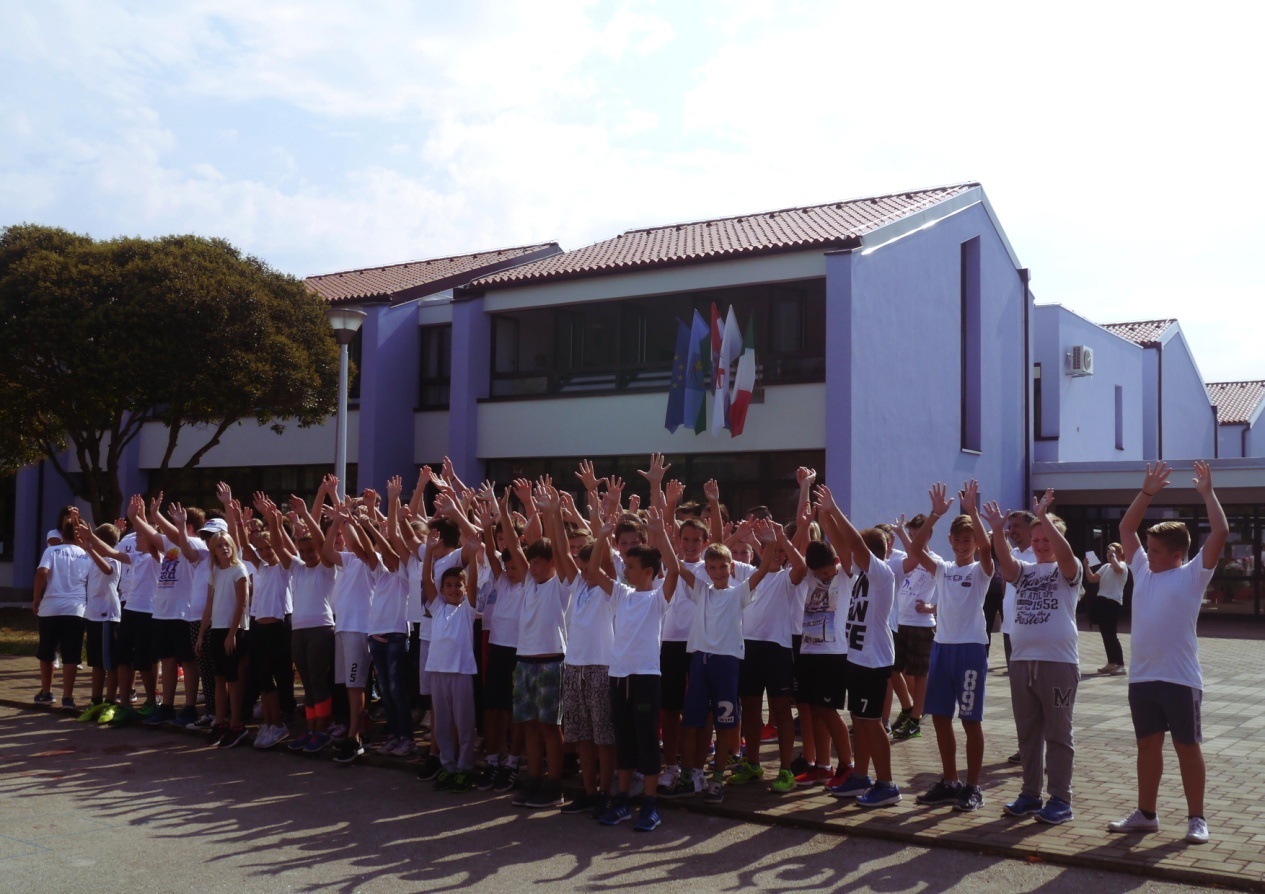 Godišnji plan i program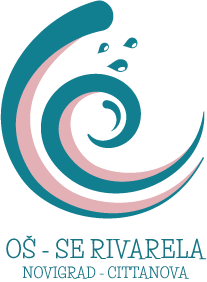 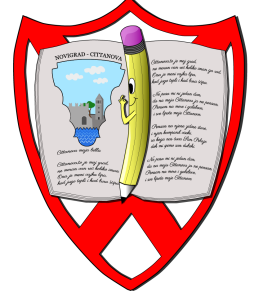 Školska godina2018./2019.OSNOVNI PODACI O ŠKOLIS A D R Ž A J:1. PODACI O UVJETIMA RADA	61. 1. Podaci o upisnom području	61 .2. Unutrašnji školski prostori	61. 3. Školski okoliš	91. 4. Nastavna sredstva i pomagala	91. 4. 1. Knjižni fond škole	101. 5. Plan obnove i adaptacije	102. PODACI O IZVRŠITELJIMA POSLOVA I NJIHOVIM RADNIM ZADUŽENJIMA UŠKOLSKOJ GODINI   2014. / 2015.	102. 1. Podaci o odgojno-obrazovnim radnicima	112. 1. 1. Podaci o učiteljima razredne nastave	112. 1. 2. Podaci o učiteljima predmetne nastave	112. 1. 3. Podaci o ravnatelju i stručnim suradnicima	132. 1. 4. Podaci o ostalim radnicima škole	132. 2. Tjedna i godišnja zaduženja odgojno-obrazovnih radnika škole	152. 2. 1. Tjedna i godišnja zaduženja učitelja razredne nastave	152. 2. 2. Tjedna i godišnja zaduženja učitelja predmetne nastave	162. 2. 3. Tjedna i godišnja zaduženja ravnatelja i stručnih suradnika škole	192. 2. 4. Tjedna i godišnja zaduženja ostalih radnika škole	193. PODACI O ORGANIZACIJI RADA	203. 1. Organizacija smjena	203. 2. Godišnji kalendar rada	273. 2. 1. Plan Učiteljskih vijeća	283. 2. 2.  Plan Otvorenih dana	283. 2. 3.  Plan rada razrednog vijeća…………………………………………………293. 3.  Podaci o broju učenika i razrednih odjela	303. 3. 1.  Primjereni oblik školovanja po razredima i oblicima rada	313. 3. 2.  Nastava u kući	314. TJEDNI I GODIŠNJI BROJ SATI PO RAZREDIMA I OBLICIMA ODGOJNO -     OBRAZOVNOG RADA	324. 1. Tjedni i godišnji broj nastavnih sati za obvezne nastavne predmete po razredima	334. 2. Tjedni i godišnji broj nastavnih sati za ostale oblike odgojno – obrazovnog rada	334. 2. 1.Tjedni i godišnji broj nastavnih sati izborne nastave	334. 2. 1. 1. Tjedni i godišnji broj nastavnih sati izborne nastave Vjeronauka	334. 2. 1. 2. Tjedni i godišnji broj nastavnih sati izborne nastave stranog jezika	334. 2. 1. 3. Tjedni i godišnji broj nastavnih sati izborne nastave Informatike	334. 2. 2. Tjedni i godišnji broj nastavnih sati dopunske nastave	344. 2. 3. Tjedni i godišnji broj nastavnih sati dodatne nastave	365. PLANOVI RADA RAVNATELJA, ODGOJNO-OBRAZOVNIH I OSTALIH	RADNIKA	375. 1. Plan rada ravnatelja	375. 2. Plan rada stručnog suradnika pedagoga	405. 3. Plan rada stručnog suradnika psihologa	435. 4. Plan rada stručnjaka edukacijsko-rehabilitacijskog profila	455. 5. Plan rada stručnog suradnika knjižničara	475. 6. Plan rada tajništva	505. 7. Plan rada računovodstva	515. 7. 1. PLAN RAD ADMINISTRATIVNO-FINANCIJSKOG DJELATNIKA	525. 8. Plan rada domara	535. 9. Plan rada kuharice i pomoćne kuharice	545. 10. Plan rada školskog liječnika	546. PLAN RADA ŠKOLSKOG ODBORA I STRUČNIH TIJELA	566. 1. Plan rada Školskog odbora	566. 2. Plan rada Učiteljskog vijeća6. 3. Plan rada Razrednog vijeća	556. 4. Plan rada Vijeća roditelja	566. 5. Plan rada Vijeća učenika	577. PLAN STRUČNOG OSPOSOBLJAVANJA I USAVRŠAVANJA	627. 1. Stručno usavršavanje u školi	627. 2. Stručna usavršavanja izvan škole	627. 3. Plan rada aktiva	628. PODACI O OSTALIM AKTIVNOSTIMA U FUNKCIJI ODGOJNO – OBRAZOVNOG RADA I POSLOVANJA ŠKOLSKE USTANOVE	678. 1. Plan kulturne i javne djelatnosti škole	678. 2. Plan zdravstveno – socijalne zaštite učenika	728. 3. Plan zdravstvene zaštite odgojno-obrazovnih i ostalih radnika škole	738. 4. Školski preventivni programi	738. 5.  Antikorupcijski program	799. PLAN NABAVE I OPREMANJA………………………………………………………8010. GLAZBENI ODJEL…………………………………………………………………….811. PODACI O UVJETIMA  RADA	1.1. Podaci o upisnom područjuUpisno područje Osnovne škole “Rivarela” Novigrad obuhvaća područje Grada Novigrada površine 24,5 km2 i dio područja općine Brtonigla. Karakteristika ovog područja je velika raspršenost stanovanja učenika stoga što područje upisa obuhvaća naselja Nova Vas, Fiorini i Karigador na području općine Brtonigla, Antenal, Mareda i Dajla na području Grada Novigrada. Osim navedenih naselja učenici stanuju i svakodnevno pohađaju nastavu iz zaseoka St. Rozelo, Zidine, Fermići, Salvela, Paulija, Mirna, Kršin, St. Grande, Stancijeta, Strada Contesa, Fakinija, Serbani i Pavići. Veća naselja na području općine Brtonigla, Fiorini i Karigador usmjereni su u naš područni razredni odjel u Karigadoru koji radi u kombinaciji učenika I. i II. razreda. Učenici od III. do VIII. razreda iz Fiorina i Karigadora, te učenici iz Nove Vasi od I.- VIII. razreda nastavu pohađaju u centralnoj osnovnoj školi u Novigradu koju pohađaju i svi učenici sa područja Grada Novigrada.         Učenici dolaze u školu autobusima ili ih prevoze roditelji. Karigador je smješten na magistralnoj cesti Umag – Pula a udaljen je sedam km od Novigrada sa kojim je vrlo dobro povezan autobusnim linijama što se ne može reći i za Fiorine pošto su smješteni na lokalnoj cesti Karigador – Brtonigla, a udaljeni su  od Novigrada. Nova Vas je najlošije povezana a ujedno najudaljenije (  ) naselje od Novigrada. Na području Grada Novigrad, uz Novigrad, najveće je naselje Bužinija, oko  udaljeno od Novigrada, smješteno na cesti Buje – Novigrad koje je dobro povezano autobusnim linijama sa gradom.          Područje Grada Novigrada ima oko 4.500 stanovnika. Najveći dio učenika naše škole živi u Novigradu i udaljeni su od škole do .         Većina naselja ovog područja dobro su povezana asfaltiranim cestama. Njima se stanovništvo koristi u dnevnim migracijama prema većim centrima, tj. Umagu, Poreču i Bujama gdje radi dio stanovništva koje nije zaposleno u djelatnostima i poduzećima koja postoje u Novigradu ( turizam, poljoprivreda, tekstilna industrija, trgovina, ribolov, kamenolom itd.) Slabo organiziran lokalni autobusni promet objašnjava se nepostojanjem jakog industrijskog centra te se stoga stanovništvo pretežito koristi vlastitim prijevozom.1.2. Unutrašnji školski prostoriŠkolski prostor se sadržajno sastoji od dvije zasebne cjeline: Osnovna škola- Scuolaelementare RIVARELA i Talijanska osnovna škola – Scuolaelementareitaliana. Građevinski je to riješeno tako da je osigurana funkcionalna samostalnost, a istovremeno omogućene potrebne veze.         Unutarnji prostorni raspored proveden je na način maksimalnog samostalnog grupiranja sadržaja. U prizemlju su prostori ulaza vezani uz prostore koji se koriste u više svrha. Tu su smještene i učionice nižih odjela koje imaju vezu s vanjskim prostorima ( igrališta ).         Na katu se nalaze učionice za specijaliziranu nastavu s pratećim kabinetima, te prostorije pedagoga, psihologa, logopeda i zbornica. Učionica za glazbenu kulturu  i informatički kabinet smješteni su u prizemlju. Raspored učionica je takav da je kretanje učenika koji mijenjaju učionice sveden na najkraće udaljenosti. Položaj kabineta proveden je tako da je moguća direktna veza s učionicama. Garderobe učenika smještene su u ulaznom prostoru. Središnje mjesto prizemlja je prostor za više svrha ( višenamjenski prostor ) koji funkcionalno odgovara mjestu okupljanja. Koristi se za razne svečanosti, priredbe i predavanja. U blizini se nalazi i školska knjižnica.         Školska sportska dvorana direktno je vezana na školske prostore preko hodnika koji spaja školu i dječji vrtić.  Funkcionalnost školskog prostora (broj klasičnih učionica, specijaliziranih učionica, knjižnice, informatičke učionice), opće opreme te eventualne teškoće u ostvarivanju odgojno-obrazovnih zadaća i programa kojima su uzrok prostorni uvjeti ili oprema,  bitno nedostaje u odnosu na normative u Pedagoškom standardu osnovnoškolskog sustava odgoja i obrazovanja.Gradnja osnovne škole – Scuolaelementare RIVARELA Novigrad – Cittanovadovršena je 1983. godine. S nastavom u novoj školskoj zgradi započeli smo 6. svibnja 1983. godine.Novi sistem zgrade je konstrukcija armirano betonskih poprečnih nosivih zidova i armirano betonskog skeleta. Sve horizontalne i kose krovne plohe riješene su kao monolitne građevinske ploče. Unutarnji pregradni zidovi su od opeke. Sve vanjske plohe zidova su ožbukane i obojene. Svi kosi krovovi  pokriveni su kanalicom, a postavljena je i toplinska izolacija s mineralnom vunom. Unutarnji zidovi zaštićeni su bijelom bojom. Sanitarne prostorije obložene su keramičkim pločicama. U učionicama su postavljeni parketni podovi, osim u učionicama matematike  i tehničke kulture gdje se nalaze vinas pločice.Školska zgrada je energetski obnovljena 2016. godine. Radovi su započeli 16. siječnja i završili 31. kolovoza 2016. godine. U obnovi zgrade sudjelovali su Istarska županija, Fond za zaštitu okoliša i energetsku učinkovitost i Grad Novigrad. Krov je potpuno promijenjen i izoliran, stolarija je zamijenjena tamo gdje je bilo potrebno i vanjska ovojnica potpuno je izolirana i sređena. Unutarnji prostori također su sređeni i obojeni na mjestima gdje je to bilo neophodno. Klime su zamijenjene i očišćene. Područna škola u Karigadorusagrađena jeprije više od 70 godina. U zgradi se više ne odvija nastava.          Opremljenosti  škole nastavnim sredstvima i pomagalima posvećuje se  posebna pažnja. Škola je relativno dobro opremljena  nastavnim sredstvima i pomagalima.   Sve učionice imaju mogućnost zamračivanja. Još uvijek su neke učionice  opremljene namještajem tvrtke LIK Kočevje nabavljenim prije 35 godina. U sedam nižih razreda i šest viših razreda imamo potpuno nov namještaj: klupe, stolice i ormare, koje smo nabavili u posljednjih  godina.          Dvorana za tjelesnu i zdravstvenu kulturu izgrađena je 1993.  godine te je opremljena rekvizitima potrebnima za izvođenje nastave tjelesno – zdravstvene kulture. U rujnu 2010. godine, točnije 19. rujna, za vrijeme velike poplave u našem Gradu, i naša je dvorana poplavljena, drugi puta. Dvorana je potpuno obnovljena. Od otvaranja dvorane do rujan 2010. godine, dvorana je dva puta poplavila i dva puta su mijenjani parketi.       Informatičku učionicu smo prije par godina  uredili i prilagodili veličini prostora. Namještaj je naručen po mjeri, zbog manjka prostora. Učionica je skučena ali potpuno opremljena. Ima 20 računala, LCD monitore, interaktivni projektor i potpuno novi namještaj.    VN – višenamjenski prostorOznaka stanja opremljenosti do 50%..1, od 51-70%..2, od 71-100%..3Napomena: U nedostatku učionica koristimo Višenamjenski prostr (VN) za nastavu. Neadekvatne su učionice 1.b razreda te učionica informatike. Niži razredi nemaju kabinete već samo malu zbornicu koju koristimo za informacije za roditelje. Područna škola zatvorena je već desetu godinu i kao takva vjerojatno više neće biti u funkciji.1.3. Školski okolišU ovoj školskoj godini planiramo slijedeći doprinos u uređenju školskog okoliša:- posaditi biljke, prema planu Eko grupe,-  rasporediti parcele razredima koji su dužni održavati brigu o njima tijekom godine,- sadnja maslina i stabala na južnim prilazima škole uz sportsku dvoranu te nastaviti sa obrezivanjem i održavanjem postojećih zelenih površina,-  suradnja s Timom za vanjsko uređenje.1.4. Nastavna sredstva i pomagalaIstaknuti opremljenost škole nastavnim sredstvima i pomagalima (ocjena stanja i potrebe). Oznaka stanja opremljenosti do 50%..1, od 51-70%..2, od 71-100%..31.4.1. Knjižni fond školeUnijeti podatke o knjižničnom fondu: broj naslova za učenike i učitelje.1.5. Plan obnove i adaptacije2. PODACI O IZVRŠITELJIMA POSLOVA I NJIHOVIM RADNIM ZADUŽENJIMA UŠKOLSKOJ GODINI   2017. / 2018.2.1. Podaci o odgojno-obrazovnim radnicima2.1.1. Podaci o učiteljima razredne nastave2.1.2. Podaci o učiteljima predmetne nastaveNapomena: Učitelji SvetlanaModrušan, Ivan Šuran, DiegoVitasović,Ivana Katunar,rodiljni dopust / zamjena Kristijan Ontl rade u Glazbenom odjelu kojidjeluje pri OŠ-SE RIVARELA Novigrad-Cittanova.Učiteljica Petra Katanić zamjenjuje Jelenu Hanzl koja je na rodiljnomdopustu.Pedagoginja Maja Manzin zamjenjuje Dolores Fabris koja je na bolovanju.2.1.3. Podaci o ravnatelju i stručnim suradnicima2.1.4. Podaci o ostalim radnicima škole2.2. Tjedna i godišnja zaduženja odgojno-obrazovnih radnika škole2.2.1. Tjedna i godišnja zaduženja učitelja razredne nastave2.2.2. Tjedna i godišnja zaduženja učitelja predmetne nastave Napomena: Učitelji  AlicaJugovac, Vesna Levsteki Marina Galić odabrale su bonus u smislu umanjenja 2 sata tjedno. Ostali                     učitelji koji imaju pravo na bonus odabrali su  povećanje od 4%.                     Učitelj Glazbenog odjela Ivan Šuran je voditelj Glazbenog odjela ove školske godine.2.2.3. Tjedna i godišnja zaduženja ravnatelja i stručnih suradnika školeNapomena: Psihologa financira Grad Novigrad.2.2.4. Tjedna i godišnja zaduženja ostalih radnika škole3. PODACI O ORGANIZACIJI RADA3.1. Organizacija smjenaRad u školi organiziran je u jutarnjoj smjeni. Radi se u petodnevnom nastavnom tjednu. Nastava počinje u 8.00 sati, a završava u 13.15 / 14.05 sati svaki dan.Nastavni sati u jutarnjoj smjeni:  OD PONEDJELJKA DO PETKA	     1. sat             8.00  -   8.45		     2. sat	8.50  -   9.35 	     3. sat	9.50  - 10.35		     4. sat	     10.50  - 11.35		     5. sat	     11.40  - 12.25		     6. sat	     12.30  - 13.15     7. sat	     13.20  - 14.05	U jutarnjoj smjeni odvija se redovna i izborne nastave iz informatike, vjeronauka i njemačkog jezika.  Izvannastavne aktivnosti, izvanškolske aktivnosti, dio dodatne i dopunske nastave i nastava Glazbenog odjela odvija se u poslije podnevnim satima.Prvi veliki odmor od 15 minuta je iza drugog sata kada je  organiziran topli obrok za učenike nižih razreda, a drugi veliki odmor, također u trajanju od15 minuta, je iza trećeg sata kada marendaju učenici viših razreda. Ostali odmori traju 5 minuta.Rad Glazbenog odjela organiziran je u poslijepodnevnim satima od ponedjeljka do petka. Početak rada je u 13.30 sati.Dežurstvo učitelja počinje u 7,30 sati i završava odlaskom školskih autobusa. Dežura se u prizemlju, u holu i blagovaonici. Nije dopušteno biti na katu za vrijeme odmora. Organizirano je i dežurstvo učenika viših razreda koji vode brigu o školskim prostorima, ulazu škole, zvonu te obroku učenika. Učenici vode dnevne bilješke.          Za učenike putnike od I.-IV. razreda organizirano je čuvanje pod nadzorom  učitelja razredne nastave.Red vožnje autobusaZa sve učenike putnike koji su udaljeni od škole više od 3 odnosno , organiziran je besplatan prijevoz autobusom. Učenike iz predjela Mirne prevoze roditelji  osobnim automobilima s kojima su potpisani i ugovori o prijevozu i plaćanju troškova prijevoza.U školskoj kuhinji marenda 234 učenik i 5 djelatnika, a ruča 72 učenika i 11  djelatnika. Za učenike izrazito teškog materijalnog stanja dnevni obrok je besplatan, a troškove snosi Grad Novigrad i Općina Brtonigla.DEŽURSTVA UČITELJAŠKOLSKA 2018. / 2019. GODINAJUTRO-7.30 SATIBUS – 13.15/ 14.00 SATI MARENDARIJ – ULAZ – HOLHODNIK NIŽIH RAZREDA ( OD AKVARIJA PREMA NR )HODNIK VIŠIH RAZREDA( OD AKVARIJA  PREMA VIŠIM RAZREDIMA)PRODUŽENI BORAVAK (DO AUTOBUSA)Dežurni učitelji i mjesto održavanja (šk. god. 2018. / 2019.)Produženi boravak:1. GRUPA : 1. abrazredi – Mirjana Radić2. GRUPA : 2. abrazredi – Boško Mileusnić3. GRUPA :  3.ab i 4.abrazredi – Danijela ErlićRASPORED RADA PRODUŽENOG BORAVKAINFORMACIJE ZA RODITELJEŠKOLSKA 2018. / 2019. GODINA3.2. Godišnji kalendar rada3.2.1. Plan Učiteljskih vijeća3.2.2.  Plan Dana otvorenih vrata3.2.3. Plan Razrednih vijećaI. – IV. razredi:                -  05. studenoga 2018.  godine   u  16.30 sati- 09. siječnja2019.  godine   u   09.00 sati-15. travnja2019.  godine   u   16.30 sati- 17. lipnja 2019.  godine   u  08.00 satiV. razredi:                       - 31. kolovoza2018.  godine  u  10.00 sati-  06. studenoga  2019.  godine  u  14.15 sati-09. siječnja 2019.  godine  u  10.30 sati-16. travnja2019.  godine u  14.15 sati                                          -  17.  lipnja 2019.  godine  u  09.30 satiVI. – VII. razredi:             - 06. studenoga2018.  godine   u  14.15 sati-09. siječnja2019.  godine   u  10.30 sati-16. travnja2019.  godine   u  14.15 sati- 17. lipnja 2019.  godine   u  09.30 satiVIII. razredi:                    -  06. studenoga  2018.  godine  u  14.15 sati- 09. siječnja   2019.  godine  u  10.30 sati-16. travnja2019.  godine  u  14.15 sati                                        -3. lipnja2019.  godine  u  14.15 sati- 17.lipnja 2019.  godine u 09.30 sati3.3.  Podaci o broju učenika i razrednih odjela3.3.1.  Primjereni oblik školovanja po razredima i oblicima radaNavesti broj učenika za koje je rješenjem određen primjereni oblik rada.3.3.2.  Nastava u kućiNema.4.  TJEDNI I GODIŠNJI BROJ SATI PO RAZREDIMA I OBLICIMA ODGOJNO-OBRAZOVNOG RADA4.1. Tjedni i godišnji broj nastavnih sati za obvezne nastavne predmete po razredima4. 2. Tjedni i godišnji broj nastavnih sati za ostale oblike odgojno – obrazovnog rada	4. 2. 1.Tjedni i godišnji broj nastavnih sati izborne nastave	4. 2. 1. 1. Tjedni i godišnji broj nastavnih sati izborne nastave Vjeronauka	4. 2. 1. 2. Tjedni i godišnji broj nastavnih sati izborne nastave stranog 	jezika	4. 2. 1. 3. Tjedni i godišnji broj nastavnih sati izborne nastave Informatike4. 2. 2. Tjedni i godišnji broj nastavnih sati dopunske nastave4.2.3. Tjedni i godišnji broj nastavnih sati dodatne nastave5. PLANOVI RADA RAVNATELJA, ODGOJNO-OBRAZOVNIH I OSTALIHRADNIKA5.1. Plan rada ravnateljice5. 2. Plan rada stručne suradnice pedagoginje5.3. Plan rada stručne suradnice psihologinje5.4. Plan rada stručne suradnice logopedinje5. 5. Plan rada stručne suradnice knjižničarke5.6. Plan rada tajnice5.7. Plan rada računovođe5.7.1. PLAN RAD ADMINISTRATIVNO-FINANCIJSKOG DJELATNIKA5.8.   Plan rada domara5.9. Plan rada kuharice i pomoćne kuharice5.10. Plan rada školskog liječnikaProgram specifičnih i preventivnih mjera provoditi će se kako slijedi:sistematski pregledi- prije upisa u 1.razred (već obavljeni)                                          - 5. razred (u 2.polugodištu: 1- 3 mj)				- 8. razred (u svrhu profesionalne orjentacije:				   10- 12 mj) kontrolni pregledi-prema indikaciji tijekom cijele godinenamjenski pregledi- preseljenje iz druge škole, utvrđivanje zdravstvene sposobnosti u vezi odlaska na organizirani odmor, pregledi prije cijepljenja, pregledi u svrhu utvrđivanja zdravstvenog stanja za bavljenje sportskim aktivnostima u školskim sportskim klubovimaScreening pregledi- praćenje rasta i razvoja: mjerenja TT, TV i                                         ITM u 1, 3, 5, 6 i 8. razredu                                    - vid 1, 3, 5, 8.razred ( uz skrining pregled u 3.r. i u                                       sklopu sistematskih pregleda u 1., 5. i 8.r                                   - vid na boje 3. razred (1. polugodište 10-12-mj)                                         - pregled kralježnice 6. razred (1. polugodište 9-10 mj)			         - utvrđivanje poremećaja sluha audiometrom 7.razr.				 (2.polugodište, 1-3 mj.)5. Rad u Povjerenstvu za utvrđivanje zdravstvenog stanja za svladavanje redovnog, prilagođenog ili posebnog programa TZK-e, zajedno s profesorima TZK.- 9 mj. Mole se razrednici da obavijeste djecu i roditelje da dostave medicinsku dokumentaciju ako misle da imaju potrebu prilagodbe ili oslobođenja od nastave TZK, te da se profesori TZK jave u našu službu sa tom dokumentacijom kako bi zajedno odlučili o potrebama prilagodbe svakog učenika.6. Rad u Povjerenstvu za utvrđivanje primjerenog oblika školovanja za djecu s teškoćama u razvoju: individualizirani, prilagođeni ili posebni programi- tijekom cijele god. po potrebi  7. Obavezan program cijepljenja:-    1. razr- .Polio i Mo-Pa-Ru (većim dijelom obavljeno), a DI-TE		 samo ona djeca koja su u 4. ili 5. godini propustila cijepljenje DTP	                                             -    6. razr. Hepatitis B u 3 doze (shema 0,1,6 mj)-                                                   1. i 2.doza 9.-11-mj., 3.doza 3.-5.mj.*ovo cijepljenje se obavlja još ove školske godine i to samo za djecu rođenu zaključno do kraja 2006. Godine; djeca rođena nakon 1.1.2007.godine već su cijepljena tijekom prve godine života                                             -    8. razr. DI-TE+Polio 9-12 mj. 8. Neobavezan program cijepljenja:           Svim učenicima i učenicama 8.razreda i ove šk. godine  HZZO omogućava besplatno, preporučljivo cijepljenje protiv humanog papiloma virusa, tzv. HPV-a, uzročnika raka vrata maternice, te je prije samog cijepljenja predviđena edukacija roditelja na roditeljskim sastancima.9. Zaštita i unapređenje školskog okruženja( po potrebi uz pomoć HES službe i socijalne med. našeg Zavoda):                                           - higijenska kontrola škole                                           - nadzor nad školskom kuhinjom i prehranom učenika10. Savjetovališni rad- razni problemi vezani za školu i zdravstveno stanje- savjetovanje učenika i roditelja, konzultacije s profesorima i stručnim suradnicima- kontinuirano11. Zdravstveni odgoj za učenike, roditelje, djelatnike škole      Teme za učenike:            1.r.  OŠ- Higijena usne šupljine i pravilno pranje zuba po model- med. sestra           3. r. OŠ- Skrivene kalorije (pravilna prehrana)- med. sestra           5. r. OŠ- Promjene vezane uz pubertet i higijena- liječnik	              Higijena spolovila- med. sestra       Teme za roditelje: 8.razred- O HPV-u, uzročniku raka vrata maternice i cijepljenju       Vrijeme provođenja. po dogovoru sa školama.6.PLAN RADA ŠKOLSKOG ODBORA I STRUČNIH TIJELA6.1. Plan rada Školskog odbora6.2. Plan rada Učiteljskog vijeća6.3. Plan rada Razrednog vijeća6.4. Plan rada Vijeća roditelja6.5. Plan rada Vijeća učenika7. PLAN STRUČNOG OSPOSOBLJAVANJA I USAVRŠAVANJA7.1. Stručno usavršavanje u školi7.2. Stručna usavršavanja izvan školeTijekom školske godine učitelji/ice i stručni/e suradnici/ice prisustvovat će seminarima AZOO-a i drugih ustanova, na Županijskim stručnim vijećima i aktivima. 7.3. Plan rada aktiva 8. PODACI O OSTALIM AKTIVNOSTIMA U FUNKCIJI ODGOJNO – OBRAZOVNOG RADA I POSLOVANJA ŠKOLSKE USTANOVE8. 1. Plan kulturne i javne djelatnosti školePLAN ORGANIZIRANJA KULTURNIH DJELATNOSTI ŠKOLE 2018./2019.8. 2. Plan zdravstveno – socijalne zaštite učenikaI ove će se školske godine voditi posebna briga o zdravstvenoj, socijalnoj i ekološkoj edukaciji i zaštiti učenika koje će se ostvarivat putem niza aktivnosti bilo kroz redovnu nastavu, bilo djelovanjem raznih učeničkih grupa. Nositelji navedenih aktivnosti bit će razrednici i predmetni učitelji, voditelji športskog društva, pedagog, psiholog,liječnik, a razni će se sadržaji realizirati po slijedećoj dinamici: U suradnji sa zdravstvenom službom ambulante Novigrad provodit će se tijekom godine ciljani sistematski liječnički i stomatološki pregledi djece, kao i redovna cijepljenja. Održat će se i tematska predavanja od strane liječnika za roditelje i učenike.Putem redovne nastave zdravstvena će se edukacija provoditi na satovima prirode i  društva za niže razrede, odnosno prirode i biologije za više razrede.Izvannastavne aktivnosti koje se realiziraju putem školskog športskog društva značajne su u razvijanju zdravih stilova življenja mladih i animaciji kvalitetnog korištenja slobodnog vremena. Učenici imaju prilike da putem različitih grupa odbojke, košarke, nogometa, karatea zadovolje svoje interese i razvijaju svoje opće tjelesne i psihičke sposobnosti. Brojni susreti, športska natjecanja koja se organiziraju tijekom godine prilika su da se pokaže naučeno, ali i za druženje, upoznavanje, prijateljstvo… Izleti i školske ekskurzije koje se organiziraju u vrijeme školskih praznika imaju pored rekreativnog i svoj obrazovni cilj. Na izlete odlaze učenici nižih i viših razreda, svih odjela prema predviđenom planu. Prehrana za učenike organizira se u školskoj kuhinji prema jelovniku kojeg tjedno izrađuje posebna školska komisija. U školskoj se kuhinji hrani oko89.65% učenika,što je dovoljan pokazatelj njene kvalitete. tijekom godine planiraju se poboljšati prostorni uvjeti u blagovaonici (raspored, mogućnost sjedenja…). Besplatna prehrana osigurana je socijalno ugroženim učenicima.Socijalna zaštita provodi se za posebne grupe učenika prema zakonskim odrednicama ( učenici sa socijalnom iskaznicom). Kontinuirano se održava suradnja sa Centrom za socijalnu skrb, te se kod pojedinih slučajeva traži njihova pomoć i intervencija (rizična skupina). Surađuje se i sa Općinskim socijalnim vijećem za specifične slučajeve učenika i njihovih obitelji, te dodatnu pomoć. Akcijama solidarnosti koje organizira Crveni križ, prikuplja se materijalna pomoć i ta sredstva raspodjeljuju po potrebi. Organiziraju se i humanitarne priredbe s ciljem prikupljanje sredstava za pomoć učenicima s specifičnim potrebama. Svim učenicima putnicima  osiguran je besplatan prijevoz.I razredsistematski pregled pred upis u školu cijepljenje: MRP (ospice zaušnjaci rubeola)		                              DI-TE+POLIO (difterija, tetanus i     		                    dječja paraliza)II ili III razredzdravstveni odgoj- Pravilna prehrana i higijenaIII razredscreening pregled -vid na boje (otkrivanje daltonista		            uz poduku o značaju boja u izboru budućeg zanimanja)V razredsistematski pregledzdravst. odgoj: Pubertet i higijena menstruacijeVI razredscreening pregled kralježnicecijepljenje Hepatitis B u tri doze po shemi 0,1,6 mj.VII razredscreening pregled sluha audiometromcijepljenje: test PPD na tuberkulozu i cijepljenje 		          BCG- cjepivom nereaktorazdrav. odgoj: Bolesti ovisnosti	VIII razredsistematski pregled u svezi profesionalne orjentacije i adekvatnog izbora zanimanjacijepljenje DI-TE+POLIO zdrav.odgoj: Spolno prenosive bolesti i AIDSOstali zadaci i ovlasti školske medicine:školski liječnik vrši preglede i šalje na obradu djecu sa teškoćama kojima treba neki od primjerenih oblika školovanja, a sve u suradnji sa školskim pedagozima, psiholozima, logopedimau suradnji s profesorom TZK-e donosi odluku o oslobađanju ili o prilagođenom programu tjelesno-zdravstvene kulture na osnovu pregleda, ili priloženih specijalističkih nalazavodi savjetovalište za probleme mladih i njihovih roditelja (problemi učenja, mentalno zdravlje, rizična ponašanja, reproduktivno zdravlje.Plan zdravstvene zaštite odgojno-obrazovnih i ostalih radnika školePrema Kolektivnom ugovoru, a prema Planu Škole, zaposlenici će obaviti sistematski pregled u vrijednosti od 500 kuna.8.4. Školski preventivni programiNamjena aktivnosti školskog preventivnog programa (kratica:ŠPP) je poučavanje učenika općim životnim vještinama te sprečavanje i suzbijanje neprihvatljivih  oblika ponašanja. Potrebno je pomoći djeci u donošenju ispravnih odluka, pomoći u uspješnom rješavanju problema. Rad s učiteljima, učenicima i roditeljima usmjeren je na promicanje znanja i vještina koje mogu učvrstiti i unaprijediti zdrav stil življenja, promicati zdravlje i prevenciju bolesti i ovisnosti, pravilnu organizaciju slobodnog vremena. Specifični obrazovni sadržaji  realizirat će se za cjelokupnu populaciju učenika, a dio za manji broj učenika/razreda za koje smatramo da postoji veća potreba. Tijekom godine stručna služba će kao dio svog neposrednog rada raditi individualno s djecom i edukativne radionice u dogovoru s razrednicima. Ove školske godine uključili smo se u projekt Zavoda za javno zdravstvo Istarske županije ''Unapređenje prehrane u školi'' s ciljem edukacije učenika, djelatnika i roditeljao pravilnim prehrambenim navikama. Dio preventivnog programa jest i radionički rad s učenicima na satu razrednika na temu nenasilnog rješavanja sukoba, kontrole emocije, uvažavanja različitosti i slično. Nositelji tog programa su svi učenici, razrednici, pedagoginja i psihologinja. U preventivni plan i program ubrajamo i rad s učenicima s problemima u ponašanju, rad Vijeća učenika, produženi boravak učenika, rad pedagoga i psihologa s učenicima i roditeljima, rad sportskih i drugih izvannastavnih i slobodnih aktivnosti. U školi se provode i diskretni zaštitni programi za rizične učenike, rad s roditeljima na roditeljskim sastancima, a preventivni plan i program provodi se i raznim aktivnostima kroz nastavne predmete.ŠKOLSKI PREVENTIVNI PROGRAM(Školska preventivna strategija)šk.god.2018.2019.Voditelj /i  ŠPP: Sara Findrik, školska psihologinja 	PROCJENA STANJA I POTREBA:Namjena aktivnosti školskog preventivnog programa (kratica:ŠPP) je poučavanje učenika općim životnim vještinama te sprečavanje i suzbijanje neprihvatljivih  oblika ponašanja. Potrebno je pomoći djeci u donošenju ispravnih odluka i uspješnom rješavanju problema. Tijekom protekle školske godine uočeno je da učenici i učenice imaju teškoća s izražavanjem vlastitih emocija i prikladnim načinom izražavanja istih. Također, uočeno je da je potrebno poraditi na obrascima komunikacije i aktivnom slušanju s ciljem bolje suradnje i razumijevanja. Iako u našoj školi nemamo problema s ovisnostima o opojnim sredstvima, kao dio univerzalne prevencije radimo na poticanju zdravog načina života i inforiranju učenika o posljedicama konzumiranja opojnih sredstava. Zbog sveprisutnosti tehnologije u svakodnevim životima, bilo bi korisno istražiti navike korištenja istih te prevenirati ovisnosti o videoigricama i internetu. Osim aktivnosti navedenih u preventivnog strategiji, preventivni program provode i razrednici na satu razrednog odijela sukladno planu i programu za tekuću školsku godinu. CILJEVI PROGRAMA:Unapređenje vještina komunikacije među učenicima, prevencija svih oblika nasilja i nepoželjnih oblika ponašanja. AKTIVNOSTI:RAD S UČENICIMARAD S RODITELJIMARAD S UČITELJIMASukladno Pravilniku o načinu postupanja odgojno obrazovnih radnika školskih ustanova u poduzimanju mjera zaštite prava učenika te prijave svakog kršenja tih prava nadležnim tijelima, članku 24, stavku 1 provodit će se stručnu evaluaciju provedbe preventivnih programa, na kraju svakog polugodišta, te će se o tome izvjestiti izvijestiti učiteljsko vijeće, vijeće roditelja i školski odbor. POSTUPANJE U SLUČAJU NASILJAProtokolu o postupanju u slučaju nasilja među djecom i mladima koje je objavilo Ministarstvo obitelji, branitelja i međugeneracijske solidarnosti propisuje slijedeće obaveze odgojno-obrazovne ustanove:U slučaju prijave nasilja ili dojave o nasilju među djecom imenovana stručna osoba za koordiniranje aktivnosti vezanih uz problematiku nasilja u odgojno-obrazovnoj ustanovi ili osoba koja je u slučaju njezine odsutnosti zamjenjuje, dužna je: odmah poduzeti sve mjere da se zaustavi i prekine aktualno nasilno postupanje prema djetetu, a u slučaju potrebe zatražiti pomoć drugih djelatnika odgojno – obrazovne ustanove ili po potrebi pozvati djelatnike policije;ukoliko je dijete povrijeđeno u mjeri koja zahtijeva liječničku intervenciju ili pregled ili se prema okolnostima slučaja može razumno pretpostaviti ili posumnjati da su takva intervencija ili pregled potrebni, odmah pozvati službu hitne liječničke pomoći ili na najbrži mogući način, koji ne šteti zdravlju djeteta, prepratiti ili osigurati pratnju djeteta od strane stručne osobe liječniku, te sačekati liječnikovu preporuku o daljnjem postupanju i dolazak djetetovih roditelja ili zakonskih zastupnika; odmah po prijavljenom nasilju o tome obavijestiti roditelje djeteta ili zakonske zastupnike, te ih upoznati sa svim činjenicama i okolnostima koje je do tada doznala i izvijestiti ih o aktivnostima koje će se poduzeti;po prijavi, odnosno dojavi nasilja odmah obaviti razgovor s djetetom koje je žrtva nasilja, a u slučaju da je postojala liječnička intervencija, uz dogovor s liječnikom, čim to bude moguće. Ovi razgovori s djetetom obavljaju se uvijek u nazočnosti nekog od stručnih djelatnika odgojno-obrazovne ustanove, a na način da se postupa posebno brižljivo, poštujući djetetovo dostojanstvo i pružajući mu potporu;roditeljima ili zakonskim zastupnicima djeteta koje je žrtva vršnjačkog nasilja dati obavijesti o mogućim oblicima savjetodavne i stručne pomoći djetetu u odgojno-obrazovnoj ustanovi i izvan nje, a s ciljem potpore i osnaživanja djeteta te prorade traumatskog doživljaja;obaviti razgovor s drugom djecom ili odraslim osobama koje imaju spoznaju o učinjenom nasilju te utvrditi sve okolnosti vezane uz oblik, intenzitet, težinu i vremensko trajanje nasilja;ukoliko se radi o osobito teškom obliku, intenzitetu ili dužem vremenskom trajanju nasilja, koje može izazvati traumu i kod druge djece, koja su svjedočila nasilju, savjetovati se s nadležnom stručnom osobom ili službom poradi pomoći djeci, svjedocima nasilja;  što žurnije obaviti razgovor s djetetom koje je počinilo nasilje uz nazočnost stručne osobe, ukazati djetetu na neprihvatljivost i štetnost takvog ponašanja, te ga savjetovati i poticati na promjenu takvog ponašanja, a tijekom razgovora posebno obratiti pozornost iznosi li dijete neke okolnosti koje bi ukazivale da je dijete žrtva zanemarivanja ili zlostavljanja u svojoj obitelji ili izvan nje, u kojem slučaju će se odmah izvijestiti centar za socijalnu skrb, a po potrebi ili sumnji na počinjenje kažnjive radnje izvijestiti policiju ili nadležno državno odvjetništvo, a odgojno-obrazovna ustanova će poduzeti sve mjere za pomirenje djece i za stvaranje tolerantnog, prijateljskog ponašanja u odgojno-obrazovnoj ustanovi;pozvati roditelje ili zakonske zastupnike djeteta koje je počinilo nasilje, upoznati ih s događajem, kao i s neprihvatljivošću i štetnošću takvog ponašanja, savjetovati ih s ciljem promjene takvog ponašanja djeteta, te ih  pozvati na uključivanje u savjetovanje ili stručnu pomoć unutar škole ili izvan nje (centri za socijalnu skrb, poliklinike za zaštitu djece, obiteljska savjetovališta i slično) i izvijestiti ih o obvezi odgojno-obrazovne ustanove da slučaj prijavi nadležnom centru za socijalnu skrb, Uredima državne uprave u županijama, policiji ili nadležnom državnom odvjetništvu; poduzetim aktivnostima, razgovorima, izjavama te svojim opažanjima sačiniti službene bilješke, kao i voditi odgovarajuće evidencije zaštićenih podataka koje će se dostaviti na zahtjev drugim nadležnim tijelima. 8. 5.  Antikorupcijski programŠkola kao javna ustanova u okviru  obavljanja javne službe dužna je poduzimati preventivne mjere i djelovati na suzbijanju korupcije koja se može definirati kao  svaki oblik zlouporabe ovlasti radi osobne ili skupne koristi, a na štetu društvene zajednice.  Aktivnosti i mjere protiv korupcije u školi se poduzimaju na nekoliko područja rada:1. UPRAVLJANJE  ŠKOLOM Odgovorno i zakonito postupanje pri donošenju odluka        - u sferi materijalnog poslovanja školepri raspolaganju sredstvima školesklapanju pravnih poslova u ime i za račun školeotuđivanju, opterećivanju ili otuđivanju pokretnih stvari i nekretnina školeodlučivanju o davanju u zakup ili najam prostora škole-    odlučivanju o drugim aktivnostima škole (izleti, ekskurzije i sl. )       - u sferi zasnivanja radnih odnosa          - u cjelokupnom postupku zasnivanja radnih odnosa postupanje prema                        važećim zakonskim i pod zakonskim propisima uz primjenu etičkih i moralnih načelaB)  U radu i poslovanju  - postupanje prema zakonskim i pod zakonskim  	propisima:pridržavanje propisanih postupaka postupanje prema načelu savjesnosti i poštenja i pravilima strukeraspolaganje sredstvima škole prema načelu dobrog gospodaraC)  Odgovornost u trošenju sredstava : -racionalno raspolaganje imovinom i  sredstvima škole- postupanje prema važećim propisima - provedba zakonom propisanih postupaka2. OBAVLJANJE  RAČUNOVODSTVENIH POSLOVA                - postupanje prema važećim zakonskim i pod zakonskim propisima          - vođenje propisanih evidencija i redovito izvješćivanje nadležnih službi                 - pridržavanje zakonom propisanih postupaka                 - postupanje prema načelu savjesnosti i poštenja i pravilima struke3. OBAVLJANJE  TAJNIČKIH POSLOVA         - postupanje prema važećim zakonskim i pod zakonskih propisa             - pridržavanje propisanih postupaka              - postupanje prema načelu savjesnosti i poštenja i pravilima struke4. ODGOJNO OBRAZOVNI  POSLOVIrazvijanje moralnih i društvenih vrijednosti kod djeceukazivanje na korupciju kao društveno neprihvatljivo ponašanjerazvijanje visoke svijesti o štetnosti korupcijeedukacija o budućim mogućim načinima sprječavanja korupcije 5. NADZORNadzor koji nad radom i poslovanjem škole vrše nadležne službe ima važnu ulogu u sprječavanju korupcije, kao i eventualnom registriranju postojećih problema te poticanju i sudjelovanju na njihovom otklanjanju. a) Inspekcijski nadzorb) Revizija materijalnog poslovanja CILJEVIKontinuiranim djelovanjem u borbi protiv korupcije , zakonitim postupanjem u svim područjima rada, preventivnim djelovanjem, odgojno obrazovnim aktivnostima na razvijanju moralnih i društvenih vrijednosti kod učenika od najranije dobi moguće je realizirati ciljeve u borbi protiv korupcije:odbijanje sudjelovanja u korupcijisuradnja s tijelima nadležnim za borbu protiv korupcijeaniti korupcijski  rad i poslovanje škole PLAN NABAVE I OPREMANJAU   2018./ 2019. školskoj godini potrebno je:Urediti podrum i arhivu do kraja,Postaviti zastore u  učionicama gdje je potrebno i na hodnik prema dvorani,Preurediti jednu garažu u radionicu za kućnog majstora,Promijeniti pod u učionici matematike, informatike i učionicama 1.a i 1. b razreda,Razrede opremiti projektorima, II faza,Postaviti zaštitni krov na ulazu u kuhinju. Godišnji plan i program radaOsnovna škola – Scuola elementareRIVARELANovigrad – CittanovaGlazbeni odjelŠkolska godina2018./2019.SADRŽAJ:1. Podaci o uvjetima rada.1. Podaci o školskom području……………………………………….....2. Unutrašnji školski prostor………………………….3. Školska oprema, nastavna sredstva i pomagala……………………….2. Podaci o izvršiteljima poslova i njihovim radnim zaduženjima u školskoj godini 2018./2019…………………………………………………………………………..1. Podaci o učiteljima……………………………………………………….2. Tjedna i godišnja zaduženja učitelja……………………………………….3. Organizacija rada.1. Podaci o učenicima i razrednim odjelima2. Organizacija smjena.3. Godišnji kalendar rada.4. Godišnji plan i program. 1. Godišnji fond sati nastavnih predmeta po odjelima.2. Plan izvanučioničke nastave3. Dodatna nastava4. Plan provođenja polugodišnjih i godišnjih provjera znanja.4. 1.  Individualni ispiti i kolokviji iz instrumenta.KolokvijiGodišnji ispiti 2.  Solfeggio5. Plan organizacija kulturno-javne djelatnosti GO.1. Planirani koncerti2. Planirana takmičenja i smotre3. Audicije.6. Plan permanentnog i stručnog usavršavanja.7. Plan rada stručnih organa, stručnih suradnika i organa upravljanja.7. 1.  Školski odbor OŠ Rivarela7. 2. Učiteljska vjeća Glazbenog odjela7. 3. Razredno vijeće.7. 4. Vijeće roditelja.7. 5. Razrednik.8. Plan rada voditelja Glazbenog odjela.OSNOVNI PODACI O GLAZBENOM ODJELU GODIŠNJI PLAN I PROGRAM RADA ZA ŠKOLSKU GODINU 2018./2019.UVJETI RADAPodaci o školskom područjuGlazbeni odjel OŠ-SE RIVARELA ima sjedište u Novigradu. Školu polaze učenici grada Novigrada i općine Brtonigla. 1.2. Unutrašnji školski prostorNastava se održava u učionicama Osnovne škole RIVARELA Novigrad, nakon završene redovne  nastave. Glazbeni odjel koristi četiri učionice. Višenamjenski prostor se koristi za koncerte, individualnu i skupnu nastavu (glasovir, zbor i komorna glazba). Jedna učionica se koristi za individualnu nastavu glasovira, jednu za nastavu solfeggia, jedna za individualnu nastavu harmonike i jedna za individualu nastavu gitare i mandoline, koja je ujedno kabinet za učitelje. Za potrebe Glazbenog odjela koristi se i velika zbornica za učitelje te sanitarni čvorovi.Napomena: Postoji potreba za prostoriju za voditelja škole, koja bi ujedno bila zbornica Glazbenog odjela, učionice za individualnu nastavu klavira i harmonike, poboljšati raspored učionica s odgovarajućom zvučnom izolacijom,  opremiti potrebnim namještajem (stol, stolice, ormari, stalci za note, ploče s crtovljem).1.3. Školska oprema, nastavna sredstva i pomagala.Škola kao osnovna sredstva za rad koristi sljedeće instrumente:Klavir,dva pianina,jedna električna klavinovadvije harmonike,dvije gitare,dvije mandoline.Glazbeni odjel škole koristi informatičku opremu OŠ-SE Rivarela.Napomena: Za još uspješnije funkcioniranje GO potrebno je nabaviti sljedeće instrumente:jedna gitara,klavirska stolicastalci za note3. DJELATNOSTI ŠKOLE3.1. Glazbeni odjel ima sljedeće instrumentalne odjele:glasovirharmonikamandolinagitaraOsim navedenih odjela u školi se održavaju i sati skupnog muziciranja:pjevački zbor,komorni sastavi,2. PODACI O IZVRŠITELJIMA POSLOVA I NIHOVIM RADNIM ZADUŽENJIMA UŠKOLSKOJ GODINI 2018./2019.2.1. Podaci o učiteljima  2.2. Tjedna i godišnja zaduženja učitelja2.3. Podaci o tehničko-administrativnom osobljuKoristimo usluge računovodstva OŠ Rivarela Novigrad. Za potrebe Glazbene škole potreban je računovodstveni administrator/tajnik na pola radnog vremena.  3. ORGANIZACIJA RADA3.1. Podaci o učenicima i razrednim odjelimaU školsku godinu 2018./2019. od prvog do šestog razreda upisano je 49 učenika.U GO radi pet razrednih odjela i jedan kombinirani odjel (V i VI razred) za održavanje nastave predmeta Solfeggio.Broj učenika prema nastavnim predmetima po razredima:Razredništvo je u šk.god. 2018. /19. slijedeće:            Ivan Šuran-I razredDiego Vitasović-II,III,IV,V,VI razredPrikaz raspodjele nastave po instrumentima:Svetlana Modrušan -  gitara i mandolina,Kristijan Ontl- klavir,Ivan Šuran-  klavir,Diego Vitasović – harmonika, Nataša Blašković - solfeggio.3.2. Organizacija smjenaNastava u Glazbenom odjelu provodi se u popodnevnoj smjeni. Učenici putnici dolaze na nastavu privatnim vozilma uz pratnju roditelja ili odgovornih osoba.Prikaz radnog vremena osnovne glazbene škole:Raspored sati učitelja u školskoj 2018./2019. godiniDežurstva učitelja u školskoj 2018./2019. godiniINFORMACIJE ZA RODITELJE U ŠKOLSKOJ 2018./2019. GODINI3.3. Godišnji kalendar rada.      4. GODIŠNJI NASTAVNI PLAN I PROGRAM GO4.1. Godišnji fond sati nastavnih predmeta po razrednim odjelima      Napomena:*Broj sat za predmet Komorna glazba se ne računa na bazi broja djece nego 2 sata tjedno po 45 minuta za harmonike i gitare i 1 sat tjedno po 45 minuta za klavire (četveroročno).** Nastava Solfeggia se računa po razrednim odjeljennjima (1 razred = 70 sati godišnje).Godišnji fond sati nastavnih predmeta usklađen je s novim nastavnim planom osnovnog obrazovanja za glazbene škole od 28. kolovoza 2006. godine. - Usp. BURJAN, J. (ur.), Nastavni planovi i programi predškolskog i osnovnog obrazovanja za glazbene i plesne škole, Zagreb: HDGPP, 2006. 4.2. Plan izvanučioničke nastavePosjet koncertima koji će se održati u gradu Novigradu, gostovanja i dolazak u dr. glazbene škole, učestvovanja u školskim I gradskim zbivanjima.4.3. Dodatna nastavaDodatni rad planira se s učenicima koji će sudjelovati na natjecanjima, festivalima i smotrama i koji pokazuju veliki interes, talenat, zalaganje i glazbene sposobnosti za određeni predmet.4.4. Plan provođenje polugodišnih i godišnjih provjera znanja (ispiti). Godišni ispiti (prijelazni):Godišni ispiti održavaju se na kraju školske godine uz navršenih 68-70 sati (ispunjeni godišni fond sati). Program se izvodi napamet i osim programa za pojedinačni instrument uvodi se još jedna stavka: Prima Vista – to je  posebna stavka  o ocjenjivanju učenika, kao na satu tako i u sklopu kolokvija i ispita od 2. razreda.  Svaki učitelj priprema određenu literaturu za svoje učenike uzimajući u obzir njegove sposobnosti.Napomena: Godišnji ispit I. razreda odvija se u obliku nastupa na otvorenom koncertu za roditelje.Solfeggio Ispit iz Solfeggia namijenin je za sve razrede na kraju školske godine. Pismeni dio ispita održat će se krajem mjeseca svibnja 2019. g., tako da bi se eventualni usmeni dio ispita održao nakon godišnjih ispita po instrumentima. Ispitu pristupaju samo oni učenici koji na pismenom uratku (pri kraju školske godine) nisu zadovoljili, odnosno koji su ocjenjeni negativnom ocijenom. Ispit se održava u usmenom obliku uz nazočnost 3 člana komisije       5. PLAN ORGANIZIRANJA KULTURNO-JAVNE DJELATNOSTI GOUčenici Glazbenog odjela sudjelovat će prema svojim mogućnostima na svim važnijim kulturnim događajima grada Novigrada i Istarske županije. Ovisno o vrsti manifestacije, učenici će sudjelovati kao solisti, u ansamblu, orkestru ili pjevačkom zboru.5.1. Planirani koncerti:   Interna produkcija: 	             26.10.2018. Mali Božićni koncert                13.12.2018.Veliki Božićni koncert:	19.12.2018.Koncert pod maskama:          veljača , ožujak  2019.Završni koncert:		lipanj 2019.Koncertne podrške                  tokom  školske godine 2018. – 2019.5.2. Planirana takmičenja i smotre. Ove školske godine planira se sudjelovati ne slijedećim natjecanjima:Državno natjecanje komornih sastava, Opatija, "Daleki akordi" – natjecanje mladih muzičara Jadrana, Split,"Porečki Tirando", natjecanje za mlade gitariste, Poreč,Međunarodni susreti harmonikaša u Puli,"Omiš guitar festival", međunarodno natjecanje gitarista, Omiš,Međunarodno natjecanje harmonikaša u Erbezzu (Italija) i u Idriji (Slo).Međunarodno natjecanje pijanista, TivatMeđunarodno natjecanje J. Murai, VaraždinNatjecanje mladih pijanista Z. Grgošević, SesveteNatjecanje pijanista Soms op. 3, KriževciRegionalno natjecanje Lions Grand Prix, Umag-RijekaLjetni međunarodni susreti harmonikaša po Istri5.3. Audicija - upis djece u novu šk. godinu 2018.– 2019. u Glazbeni odjel rok: 14.05.-18.05.2018.rok: 1. tjedan u rujnu 2018.Prezentacije instrumenata održati će se tjedan dana prije 1 upisnog roka po razredima i u obliku animacijskog nastupa učenika po hodnicima škole.6. PLAN PERMANENTNOG USAVRŠAVANJA U ŠKOLSKOJ GODINI 2018./2019.6.1. Stručni aktivi učitelja pojedinih struka ne mogu se organizirati u Školi, već će se svi učitelji uključiti u rad stručnih aktiva na razini Istarske, Primorsko-goranske i Lićko-senjske Županije6.2. Obveza je svakog učitelja da sudjeluje u radu svih aktiva, seminara i savjetovanja koja će za njih organizirati Ministarstvo znanosti, obrazovanja i športa.6.3. Permanentno stručno usavršavanje je obveza za sve učitelje. Svaki je učitelj dužan voditi evidenciju o svom osobnom usavršavanju. Osim toga, dužan je tijekom godine obraditi jednu temu pedagoško-psiholoških ili metodičkih sadržaja i iznijeti je na sjednici stručnog aktiva Osnovne glazbene škole.6.4. Plan stručnog usavršavanjaPlan i program stručnog usavršavanja provodi se prema katalogu stručnih skupova Ministarstva znanosti, obrazovanja i športa, Agencije za odgoj i obrazovanje Republike Hrvatske i HDGPP-a.7. PLAN RADA STRUČNIH ORGANA, STRUČNIH SURADNIKA I ORGANA UPRAVLJANJA7.1. Školski odbor OŠ Rivareladonosi na prijedlog ravnatelja Godišnji plan i program rada, usvaja izvještaje o radu Glazbenog odjela, njihove izmjene i dopune, te druge akte iz djelokruga Glazbenog odjela.razmatra predstavke i prijedloge građana o pitanjima od interesa za rad Škole, rezultate odgojno-obrazovnog rada u Školi i o drugim pitanjima u skladu sa zakonom i drugim aktima.7.2. Učiteljsko vijeće Glazbenog odjela7.3. Razredno vijećeraspravlja o stručnim pitanjima razredabrine o uspješnom ostvarivanju ciljeva odgoja i obrazovanja u razrednom odjelu i u tu svrhu surađuje s razrednikomobavlja i druge poslove određene zakonom i aktima Škole.7.4. Vijeće roditeljadaje mišljenje o prijedlogu godišnjeg plana i programa radaraspravlja o izvješćima ravnatelja odnosno voditelja Glazbenog odjela o realizaciji godišnjeg plana i programa rada Glazbenog odjela OŠ-SE “Rivarela”razmatra pritužbe roditelja u vezi s odgojno-obrazovnim radompredlaže mjere za unapređenje odgojno-obrazovnog radapredlaže predstavnike u Školski odborraspravlja i o drugim pitanjima značajnim za rad Škole.7.5. Razrednikskrbi o ostvarivanju nastavnog plana i programa rada te godišnjeg planaprati rad učenika odjela i skrbi o njimaispunjava i potpisuje razredne svjedodžbe i drugu razrednu dokumentacijupodnosi izvješća o radu i vodi statistiku za svoj razredni odjelizvješćuje učenike i njihove roditelje odnosno skrbnike o postignutim rezultatimapredlaže pedagoške mjereskrbi o ocjenjivanju učenika te obavlja druge poslove sukladno zakonu, propisima i aktima Škole.8. PLAN RADA VODITELJA GLAZBENOG ODJELAorganizira rad Osnovne glazbene školeizrađuje plan i program rada Školeizrađuje izvještaj na početku i na kraju šk.god.vodi evidenciju polaznika Školebrine o kvaliteti nastave i izvršenju programakontrolira rad nastavnikarukovodi sjednicama Učiteljskog vijećaodržava stalne kontakte s učiteljima i roditeljimautvrđuje raspored sati za nastavu i slobodne aktivnostipredsjedava komisiji za popravne i prijevremene ispitevodi brigu o naplati participacije roditeljasudjeluje na stručnim seminarima za voditelje školaradi u nastavi s učenicimanabavlja i prati potrebnu stručnu literaturunabavlja radni materijal i dokumentaciju za Školuprovodi kulturnu i javnu djelatnost Glazbenog odjelabrine se i odgovara za glazbene instrumente i osnovna sredstva Glazbenog odjela vodi arhivu Osnovne glazbene škole po potrebi obavlja i druge poslove iz svoje struke, kao i poslove po nalogu ravnatelja.Voditelj Glazbenog odjela:Ivan Šuran, prof.			Sastavni dijelovi Godišnjeg plana i programa rada škole su:1. Godišnji planovi i programi rada učitelja2. Mjesečni planovi i programi rada učitelja3. Plan i program rada razrednika4. Prilagođeni planovi i programi rada za učenike s teškoćama5. Plan i program rada sa darovitim učenicima (ako se takva aktivnost provodi sukladno članku    63. stavku 1. Zakona)6. Rješenja o tjednim i godišnjim zaduženjima odgojno-obrazovnih radnika7. Raspored satiNa temelju članka 118. st. 2. al. 5. Zakona o odgoju i obrazovanju u osnovnoj i srednjoj školi ( NN, broj 87/08, 86/09, 92/10, 105/10, 90/11, 5/12, 16/12, 86/12, 126/12, 94/13, 152/14,7/17 i 68/18) i članka 57. Statuta Osnovne škole – Scuolaelementare RIVARELA, Školski odbor na prijedlog ravnatelja škole donosi Godišnji plan i program rada škole za školsku godinu 2018./2019. na sjednici Školskog odbora koja je održana 1. listopada 2018. godine.Ravnateljica Škole:                                                Predsjednica Školskog odbora:Davorka Parmač, prof.                                              Jasna Andreašić, dipl. učiteljU Novigradu, 1. listopada 2018.KLASA: 011-01/18-01/02URBROJ: 2105/03-14/18-1Naziv škole:Osnovna škola – ScuolaelementareRIVARELA, Novigrad –CittanovaAdresa škole:Emonijska 4Županija:IstarskaTelefonski broj: 052/ 757 005 ; 758 602Broj telefaksa:052/ 757 218Internetska pošta:          ured@os-rivarela-novigrad.skole.hrInternetska adresa:os-rivarela-novigrad.skole.hrŠifra škole:18 495 001Matični broj škole:03036413OIB:272 676 56 235Upis u sudski registar (broj i datum):040067135, 24.10.2003.g.Ravnatelj škole:Davorka Parmač, prof.Zamjenik ravnatelja:/Voditelj smjene:/Voditelj područne škole:/Broj učenika:261Broj učenika u razrednoj nastavi:140Broj učenika u predmetnoj nastavi:121Broj učenika s teškoćama u razvoju:14 /  5 prilagođenihBroj učenika u produženom boravku:72Broj učenika putnika:130Ukupan broj razrednih odjela:15Broj razrednih odjela u matičnoj školi:15Broj razrednih odjela u područnoj školi:/Broj razrednih odjela RN-a:8Broj razrednih odjela PN-a:7Broj smjena:1Početak i završetak svake smjene:8,00 -14,05Broj radnika:54Broj učitelja predmetne nastave:18 + 4 u Glazbenom odjeluBroj učitelja razredne nastave:8Broj učitelja u produženom boravku:3Broj stručnih suradnika:3Broj ostalih radnika:10Broj nestručnih učitelja:/Broj pripravnika:2Broj mentora i savjetnika:/Broj voditelja ŽSV-a:1Broj računala u školi:52Broj specijaliziranih učionica:8Broj općih učionica:6Broj športskih dvorana:1Broj športskih igrališta:1Školska knjižnica:1Školska kuhinja:1NAZIV PROSTORA            (klasična učionica, kabinet, knjižnica, dvorana)UčioniceUčioniceKabinetiKabinetiOznaka stanja opremljenostiOznaka stanja opremljenostiNAZIV PROSTORA            (klasična učionica, kabinet, knjižnica, dvorana)BrojVeličinau m2BrojVeličinau m2OpćaopremljenostDidaktičkaopremljenostRAZREDNA NASTAVA1. razred2120--222. razred2120--223. razred2100--224. razred2110--22PREDMETNA NASTAVAHrvatski jezik1601622Likovna kultura1601622Glazbena kultura-1801722Vjeronauk--22Strani jezik21201622Matematika160--22Priroda i biologija, kemija, fizika 1601822Kemija----23Fizika----23Povijest / geografija1601622Geografija----22Tehnička kultura----22Informatika1301413OSTALODvorana za TZK15101422Produženi boravak3 grupe120--12Knjižnica160--22Dvorana za priredbe1 VN180--22Zbornica270--22Uredi5130--33PODRUČNA ŠKOLA1150--11Naziv površineVeličina u m2Ocjena stanja1. Sportska igrališta1640Zadovoljava2. Zelene površine7000ZadovoljavaU K U P N O8640NASTAVNA SREDSTVA I POMAGALASTANJEAudiooprema:Cd player – 5 kom2Glazbena linija – 5 kom2Video- i fotooprema:Dvdplayer – 8 kom3Televizor – 10 kom3Digitalna kamera- 2 kom2Digitalni fotoaparat - 2 kom2Informatička oprema:Računalo -423Laptop -103Projektor - 113Printer - 103Ostala oprema:Fotokopirni aparat - 22Scanner - 22Grafoskop - 11Projekcijsko platno – 3 kom prijenosna + 9 fiksna2Interaktivni projektor -2 kom1Pametna ploča - 2 kom1KNJIŽNI FONDSTANJESTANDARDLektirni naslovi (I. – IV. razred)56 naslova = 1549 knjiga12 knjiga po učenikuLektirni naslovi (V. – VIII. razred)62 naslova = 1585 knjiga12 knjiga po učenikuKnjiževna djela (ostalo)1242 knjigeStručna literatura za učitelje1484 knjigeOstalo (audio-vizualna građa)81U K U P N OU K U P N O     5860 knjiga + 81Što se preuređuje ili obnavljaVeličina u m2Za koju namjenuUčionica matematike, promjena poda 60Za nastavu matematikeGaraža, preurediti i prilagoditi potrebama kućnog majstora30Radionica za kućnog majstoraUčionica informatike, promjena poda30Informatička učionicaArhiva, prema Zakonu, ono što nismo uspjeli u prošloj godini20Za arhivuUčionica 1.a razreda, promjena poda60Učionica 1. a rzaredaUčionica 1.b razreda, promjena poda52Učionica 1. b razredaOsmisliti i urediti Atrij60Za aktivnosti na zrakuIgralište iza škole100Za aktivnosti na zrakuRed. brojIme i prezimeGodina rođenjaZvanjeStupanj stručnespremeMentor-savjetnikGodinestaža1.TijanaMikoli - CelićUčiteljica razredne nastave2.Jasna ĐurđevićUčiteljica razredne nastave3.Aleksandra KrtUčiteljica razredne nastave4.SabrinaSimonovićUčiteljica razredne nastave5.Morena LukUčiteljica razredne nastave6.Jasna AndreašićUčiteljica razredne nastave7.Marija VratarićUčiteljica razredne nastave8.Ivanka PruharUčiteljica razredne nastave9.Boško MileusnićUčiteljica razredne nastave10.Mirjana RadićUčiteljica razredne nastave11.Danijela ErlićUčiteljica razredne nastaveRed. brojIme i prezimeGodina rođenjaZvanjeZvanjeStupanj stručnespremePredmet-i koji-e predajePredmet-i koji-e predajeMentor-savjetnikGodinestaža1.Gabrijela DebelićProf.  HJHJ-2.Gorana GrgurevićProf. HJHJ-3.AlicaJugovacProf. NJ.J. i E.J.E.J. i NJ.J.-4.Snježana KulišićProf. E.J. i T.J.E.J. i T.J.-5.Jelena HanzlProf. E.J. i F.J.E.J.-6.Petra Katanić(zamjena)Mag. Portugalskog jezika i književnosti imag. Edukacije filozofijeE.J.-7.Andrea AnićProf. tal. jezikaTal. jezik-8.Ivana LešinaProf. Bio.iKemPr.,Bi. i Ke.9.Vesna LevstekProf. M. i F.Mat. i Fiz.-10.CamenTučićProf. M. i Inf.Mat.-11.RozanaBrezac-RadovićProf. geog. i pov.Pov. i geog.-12.RasimMandžukaProf. geog. i povPovijest-13.Marina GalićProf. T.Z.K.Tjelesna kul.-14.Sanja PilatRN s pojačan. InformatikomInformatika-15.Ljiljana MatijevićVjeroučiteljicaVjeronauk-16.Ivan KisegiVjeroučiteljVjeronauk-17.Roberto CimadorProf. L.K.Lik. kult.-18.Nataša BlaškovićProf. G.K.Glazb. kult.-19.Ilija BabićUčitelj tehničke kultureTehnička  kulturai-20.SvetlanaModrušanProf. žičanih instrumenataOGŠ git. I mandolina-21.DiegoVitasovićSveuč. Prvost. muzikeharmonika-22.Ivan ŠuranDiploma dipianoforteklavir-23.Ivana KatunarProf. klaviraOGŠ klavir-25.Kristijan OntlPrvostupnik gl. ped.OGŠ klavir-Red. brojIme i prezimeGodina rođenjaZvanjeStupanj stručnespremeRadno mjestoRadno mjestoMentor-savjetnikGodinestaža1.Davorka ParmačProf. ped. i soc.Ravnateljica-2.Dolores FabrisProf. pov. i ped.Pedagoginja(porodiljni)-3.MajaManzinMagistra pedagogijePedagoginja-4.Jelena GolubičićMagistra logopedijeLogopedinja-5.Ljiljana KostićMag.bibl.; univ. bacc. litt. comp. Knjižničarka-6.Sara FindrikMagistra psihologijePsihologinja-Red. brojIme i prezimeGodina rođenjaZvanjeStupanjstr.spremeRadno mjestoGodinestaža1.Eva BačićUpravni pravnikTajnica2.Dražen ĆupićDipl. ekonomistRačunovođa3.Sandra MianiEkonomistRačunovođa4.Božica BratanovićKuharicaKuharica5.Ljiljana OgrajšakNKVPomoćna kuh.6.Marino RacarKV glodačKućni majstor7.Marta RadovanNKVSpremačica8.Renata  JurićNKVSpremačica9.Biserka PinezićNKVSpremačica10.Monika RuminSSSSpremačicaRed.brojIme i prezime učiteljaRazredRedovna  nastavaRad razrednikaDopunska nastavaDodatna nastavaINARad u produ.boravkuUkupno neposre. radOstaliposloviUKUPNOUKUPNORed.brojIme i prezime učiteljaRazredRedovna  nastavaRad razrednikaDopunska nastavaDodatna nastavaINARad u produ.boravkuUkupno neposre. radOstaliposloviTjednoGodišnje1.Morena Luk3.a162111-21194017522.Jasna Andreašić3.b162111-21194017523.Marija Vratarić4.a152112-21194017524.Ivanka Pruhar4.b152112-21194017525.TijanaMikoliCelić1.a162111-21194017526.Jasna Đurđević1.b162111-21194017527.Aleksandra Krt2.a162111-21194017528.SabrinaSimonović2.b162111-21194017529.Mirjana Radić1.a,bPB----25251540175210.Boško Mileusnić2.a,bPB----25251540175211.Danijela Erlić3. i 4.  abPB----252515401752Red.brojIme i prezime učiteljaPredmet koji predajeRazrednikPredaje u razredimaPredaje u razredimaPredaje u razredimaPredaje u razredimaRedovna  nastavaIzborna nastavaOstaliposloviDop.Dod.INAUkupno nepo. radPosebni poslovi / bonusUKUPNOUKUPNORed.brojIme i prezime učiteljaPredmet koji predajeRazrednik1./2.3./4.5/.6.7./8.Redovna  nastavaIzborna nastavaOstaliposloviDop.Dod.INAUkupno nepo. radPosebni poslovi / bonusTjednoGodišnjeGorana GrgurevićHrvatski j.---6ab8ab18-1811222-401752Gabrijela DebelićHrvatski  j.---5ab713+2+3-18112223401752AlicaJugovacNjemački j.Engleski j.-1ab4ab5ab6ab7ab8ab8a71017112232 bonus401752Snježana KulišićTalijanski j.Engleski j.-5a6ab5ab6ab8b20-171223-401752Andrea AnićTalijanski j.8a1ab3ab 4ab5b78a18+2-171-223-401752JelenaHanzl / Petra KatanićEngleski j.8b2ab3ab4ab78ab18+2-1711123-401752RozanaBrezac-RadovićGeografijaPovijest7--5ab6ab6ab78ab719+2-162-124-401752RasimMandžukaPovijest---5ab8ab8-82212-208769.Vesna LevstekMatematikaFizika---5a8ab78ab18-1811-222 bonus40175210.CarmenTučićMatematika5b--5b6ab716+2-1811222-40175211.Ilija BabićTehnička kultura6b--5ab6ab78ab7+2-9--211-2087612.Sanja PilatInformatika5a--5ab6ab78ab7+2+2Zadruga716-2224-40175213.Ivana LešinaPr, Bi i Ke---5ab6ab7 8ab19-16113+124-40175214.Roberto CimadorLK---5ab6ab7 8ab7+1-8--210-18 + 6 Grad Novigrad105115.Marina GalićTjelesno zdravstvena kultura---5ab 6ab78ab14+2+2-16--4242 bonus40175216.Nataša BlaškovićGlazbena kultura6a-4ab5ab6ab7 8ab9+2-9---11-2087617.Ljiljana MatijevićVjeronauk-1ab2ab3ab 4ab78ab--2016-222440175218.Ivan KisegiVjeronauk---5ab6ab-86--210-1670119.SvetlanaModrušanGOGitara, Mandolina-1-23-45-6-22-18---22-40+5175220.Ivan ŠuranGOKlavir1.,2. i 3.1-23-45-6-17+1+4 voditelj-12---18-40175221.DijegoVitasovićGOHarmonika4.,5. i 6.1-23-45-10,15+1-8---11,15-2087622.Ivana Katunar / Kristijan OntlGOKlavir-23-45-6-22-18---22-40175223.Nataša BlaškovićOGŠSolfeggio-1-23-45-6-10+2-8---12-20876Red.brojIme i prezimeradnikaStrukaRadno mjestoRadno vrijeme(od – do)Rad sa strankama(od – do)Broj satitjednoBroj sati godišnjegzaduženja1.Davorka ParmačProf. ped. i soc.Ravnatelj8-16Po dogovoru4017522.Dolores FabrisProf. ped. i pov.Pedagoginja8-14Po dogovoru4017523.Maja ManzinMagistra pedagogijePedagoginja/zamjena8-14Po dogovoru4017524.Jelena GolubičićMagistra logopedijeLogopedinja8-14 p,s i p12-18 u i čPo dogovoru4017523.Ljiljana KostićMag.bibl.; univ. bacc. litt. comp. Knjižničarka8-14Po dogovoru4017525.Sara FindrikPsihologPsihologinja14-17 pon8-14 uto i četPo dogovoru20876Red.brojIme i prezimeradnikaStrukaRadno mjestoRadno vrijeme(od – do)Broj satitjednoBroj sati godišnjegzaduženja1.Eva BačićUpravni pravnikTajnica7-154017523.Sandra MijaniDipl.ekonom.Računovođa7/8-15/164017524.Dražen ČupićEkonomistRačunovođaUtorak, četvrtak i svaki drugi petak208765.Božica BratanovićKuharicaKuharica6-144017526.Ljiljana OgrajšakNKVPomoćna kuharica6-144017527.Biserka PinezićNKVSpremačica6-144017528.Marta RadovanNKVSpremačica12.30-20.304017529.Renata JurićSSSSpremačica12.30-20.3040175210.Marino RacarKV glodačKućni majstor6.30-14.3040175211.Monika RuminSSSSpremačica12.30-20.30401752STANICEPOLAZAKPOVRATAKPOVRATAKKarigador7:20Fiorini7:23Dajla7:29Mareda7:34Salvela7:37Str. Kontesa7:40Novigrad7:4513:2514:10Str. Kontesa13:2814:13Salvela13:3114:16Mareda13:3414:19Dajla13:3914:24Karigador13:4214:27Fiorini13:4514:30Brtonigla13:5314:38Serbani7:05Nova Vas7:08Brtonigla7:16Kršin7:25Bužinija7:30Paulija7:35Bužinija7:40Stancijeta7:41Novigrad7:4513:2514:10Stancieta13:2714:12Paulija13:3014:15Bužinija13:3514:20Kršin13:4014:25Serbani13:4514:30Nova Vas13:4814:33PONEDJELJAKUTORAKSRIJEDAČETVRTAKPETAKIvana Lešina
JUTROULAZMARENDARIJH-VRGabrijela DebelićJUTROULAZMARENDARIJH-VR
Andrea AnićJUTROULAZMARENDARIJH-VRGorana GrgurevićJUTROULAZMARENDARIJH-VRVesna LevstekJUTROULAZMARENDARIJH-VRSabrinaSimonovićJUTROULAZMARENDARIJH-NRAleksandra KrtJUTROULAZMARENDARIJH-NRMorena LukJUTROULAZMARENDARIJH-NRJasnaAndreašićJUTROULAZMARENDARIJH-NRMarijaVratarićJUTROULAZMARENDARIJH-NRIvan KisegiH-VRMARENDARIJAlicaJugovacH-VRMARENDARIJPetra KatenićMARENDARIJH-VR-RasimMandžukaMARENDARIJH-VRLjiljana MatijevićBUS 1.H-NRH-NRRozanaBrezac - RadovićBUS 1.H-VRH-VRIvanka PruharBUS 1.H-NRH-NRSnježana KulišićBUS 1.H-VRH-VRRoberto CimadorBUS 1.H-NRH-VRCarmenTučićBUS 2.H-VRH-VRSanja PilatBUS 2.H-VRH-VRMarina GalićBUS 2.H-VRH-VRIlija BabićBUS 2.H-VRH-VRNataša BlaškovićBUS 2H-VRH-VR5.sat6.satPONEDJELJAKSabrinaSimonović3.aJasna Đurđević1.bUTORAKTijanaMikoliCelić1.aMorena Luk3.aSRIJEDAAleksandra Krt4.aIvanka Pruhar4.b (1.kat)ČETVRTAKJasna AndreašićKnjižnicaMarija V./Ivanka P.4.aPETAKMarija Vratarić3.aAleksandra K./Sabrina S.3.aPONEDJELJAK11,40-12,25 INDIVIDUALNI RAD S UČENICIMA  (mala zbornica)12,25-13,15 ŠETNJE U PRIRODI,IGRE S LOPTOM  (učionica III a)13,15-13,30 RUČAK13,30-14,30 DRUŠTVENE IGRE14,30-15,30 PISANJE DOMAĆE ZADAĆE15,30-16,30 SLOBODNO ORGANIZIRANO VRIJEMEUTORAK11,40-12,25 PISANJE DOMAĆE ZADAĆE  ( učionica III a )12,25-13,15 TJELESNE VJEŽBE,IGRE NA OTVORENOM13,15-13,30 RUČAK13,30-14,00 IGRE PREMA VLASTITOM IZBORU14,00-15,30 PISANJE DOMAĆE ZADAĆE15,30-16,30 SLOBODNO ORGANIZIRANO VRIJEMESRIJEDA11,40-12,25 PISANJE DOMAĆE ZADAĆE  ( knjižnica )12,25-13,15 IGRE U RAZREDU PREMA VLASTITOM IZBORU  ( učionica III a)13,15-13,30 RUČAK13,30-14,30 PISANJE DOMAĆE ZADAĆE14,30-15,30 IGRE NA OTVORENOM15,30-16,30 SLOBODNO ORGANIZIRANO VRIJEMEČETVRTAK11,40-12,25 PISANJE DOMAĆE ZADAĆE  ( knjižnica )12,25-13,15 IGRE NA OTVORENOM  ( učionica IV b )13,15-13,30 RUČAK13,30-14,30 PISANJE DOMAĆE ZADAĆE  ( učionica III a )14,30-15,30 VJEŽBANJE I PONAVLJANJE15,30-16,30 SLOBODNO ORGANIZIRANO VRIJEMEPETAK11,40-12,25 PISANJE DOMAĆE ZADAĆE ( učionica III a )12,25-13,15 IGRE NA OTVORENOM13,15-13,30 RUČAK13,30-14,30 PISANJE DOMAĆE ZADAĆE14,30-15,30 VJEŽBANJE I PONAVLJANJE15,30-16,30 SLOBODNO ORGANIZIRANO VRIJEME IME I PREZIME DAN U TJEDNUVRIJEME ODRŽAVANJAMJESTO ODRŽAVANJA1.DAVORKAPARMAČ, RAVNATELJICASRIJEDA12,30 – 13,15 (6.sat)URED RAVNATELJICE2.MAJA MANZIN, PEDAGOGINJASRIJEDA12,30 – 13,15 (6.sat)KABINET PEDAGOGINJE (42)3.SARA FINDRIK,PSIHOLOGINJAUTORAK12,30 – 13,15 (6.sat)KABINET LOGOPEDINJE – PSIHOLOGINJE (37)4.LJILJANA KOSTIĆ, KNJIŽNIČARKASRIJEDA12,30 – 13,15 (6.sat)KNJIŽNICA5.JELENA GOLUBIČIĆ, LOGOPEDICAUTORAKČETVRTAK12,30 – 13,15 (6.sat)17,15 – 18,00 KABINET LOGOPEDINJE – PSIHOLOGINJE (37)6.TIJANA MIKOLI CELIĆ, 1.APONEDJELJAK9,50 – 10, 5 (3.sat)UČIONICA 1. A7.JASNA ĐURDEVIĆ, 1. BUTORAK10,50 – 11,35 (4.sat)MALA ZBORNICA8.ALEKSANDRA KRT, 2. A PONEDJELJAK08,00 – 08,45 (1.sat)MALA ZBORNICA9.SABRINA SIMONOVIĆ, 2. BPETAK08,50 – 09,35 (2.sat)UČIONICA 2. B10.MORENA LUK, 3. A UTORAK11,40 – 12,25 (5.sat)MALA ZBORNICA11.JASNA ANDREAŠIĆ, 3. B ČETVRTAK09,50 – 10,35 (3.sat)UČIONICA 3. B12.MARIJA VRATARIĆ, 4. A PONEDJELJAK10,50 – 11,35 (4.sat)UČIONICA 4. A13.IVANKA PRUHAR, 4. B SRIJEDA09,50 – 10,35 (3.sat)MALA ZBORNICA14.SANJA PILAT FEDERICI, 5. APONEDJELJAK09,50 – 10,35 (3.sat)KABINET INFORMATIKE15.CARMEN TUCIC, 5. BUTORAK12,30 – 13,15 (6.sat)KABINET 4616.NATAŠA BLAŠKOVIĆ, 6. APONEDJELJAK11,40 – 12,25 (5.sat)KABINET 4417.ROZANA BREZAC RADOVIĆ, 7. AUTORAK10,50 – 11,35 (4.sat)KABINET 3118.ANDREA ANIĆ, 8. A PONEDJELJAK11,40 - 12,25 (5.sat)KABINET 3319.SNJEŽANA KULIŠIĆ, 8. BPETAK08,50 – 09,35 (2.sat)KABINET 3320.GABRIJELA DEBELIĆ,  RAZRED, HRVATSKI JEZIK I KNJIŽEVNOSTPONEDJELJAK10,50 – 11,35 (4.sat)KABINET 3521.GORANA GRGUREVIĆ, HRVATSKI JEZIK I KNJIŽEVNOSTČETVRTAK08,50 – 09,35 (2.sat)KABINET 3522.IVAN KISEGI, VJERONAUKPONEDJELJAK12,30 – 13,15 (6.sat)KABINET 4423.LJILJANA MATIJEVIĆ, VJERONAUKPONEDJELJAK09,50 – 10,35  (3. sat)KABINET 4424.RASIM MANDŽUKA, POVIJESTPONEDJELJAK09,50 – 10,35 (3.sat)KABINET 3125.MARINA GALIĆ, TZKČETVRTAK11,40 - 12,25 (5.sat)PROSTOR UČENIČKE ORGANIZACIJE26.ROBERTO CIMADOR, LIKOVNA KULTURASRIJEDA09,50 – 10,35 (3.sat)KABINET 4427.ILIJA BABIĆ, TEHNIČKA KULTURAČETVRTAK09,50 – 10,35 (3.sat)KABINET 4428.VESNA LEVSTEK, MATEMATIKA, FIZIKASRIJEDA08,50 – 9,35 (2.sat)KABINET 4629.IVANA LEŠINA, BIOLOGIJA, KEMIJAČETVRTAK09,50 – 10,35 (3.sat)KABINET 4630.PETRA KATANIĆ, ENGLESKI JEZIK I KNJIZEVNOSTPONEDJELJAK09,50 - 10,35 (3.sat)KABINET 3331.ALICA JUGOVAC, ENGLESKI I NJEMAČKI JEZIKUTORAK08,50 – 09,35 (2.sat)KABINET 33MjesecBroj danaBroj danaBlagdani i neradni daniDan škole, grada, općine, župe, školske priredbe...Dan škole, grada, općine, župe, školske priredbe...MjesecradnihnastavnihBlagdani i neradni daniDan škole, grada, općine, župe, školske priredbe...Dan škole, grada, općine, župe, školske priredbe...I. obrazovno razdoblje:od 3.9.2018.do 21.12.2018.IX.20200/10I. obrazovno razdoblje:od 3.9.2018.do 21.12.2018.X.22221/85. Svjetski dan učitelja5. Svjetski dan učiteljaI. obrazovno razdoblje:od 3.9.2018.do 21.12.2018.XI.21201/82. nenastavni dan2. nenastavni danI. obrazovno razdoblje:od 3.9.2018.do 21.12.2018.XII.1815        2/10UKUPNO I. polugodišteUKUPNO I. polugodište81774/36Zimski odmor učenikaod 24. 12. 2018. do 11.01. 2019. godineZimski odmor učenikaod 24. 12. 2018. do 11.01. 2019. godineII. obrazovno razdobljeod 14.- siječnja 2019. do 14. lipnja      2019. god.        I.22141/8Predupisi 23. i 24.Predupisi 23. i 24.II. obrazovno razdobljeod 14.- siječnja 2019. do 14. lipnja      2019. god.        II.20200/8II. obrazovno razdobljeod 14.- siječnja 2019. do 14. lipnja      2019. god.        III.21210/10II. obrazovno razdobljeod 14.- siječnja 2019. do 14. lipnja      2019. god.        IV.21141/8 (Novigradsko proljeće 6.-13. 4.Proljetni odmor za naše učenike)18. i 19.4. nenastavni dani23.- 26. nastavni dani (Novigradsko proljeće 6.-13. 4.Proljetni odmor za naše učenike)18. i 19.4. nenastavni dani23.- 26. nastavni daniII. obrazovno razdobljeod 14.- siječnja 2019. do 14. lipnja      2019. god.        V.22221/825. Dan škole25. Dan školeII. obrazovno razdobljeod 14.- siječnja 2019. do 14. lipnja      2019. god.        VI.18102/1012. i 13.06. Upisi u 1. razredod 21. do 28.06. Dopunski rad28. Podjela svjedodžbi VIII. raz.12. i 13.06. Upisi u 1. razredod 21. do 28.06. Dopunski rad28. Podjela svjedodžbi VIII. raz.II. obrazovno razdobljeod 14.- siječnja 2019. do 14. lipnja      2019. god.        VII.23-0/83.07.Podjela  svjedodžbi I.-VII.raz.Ljetni odmor učenikaOd 17.06. do 31.08.2019. godine21. i 22. 08. Popravni ispiti 3.07.Podjela  svjedodžbi I.-VII.raz.Ljetni odmor učenikaOd 17.06. do 31.08.2019. godine21. i 22. 08. Popravni ispiti II. obrazovno razdobljeod 14.- siječnja 2019. do 14. lipnja      2019. god.        VIII.20-2/93.07.Podjela  svjedodžbi I.-VII.raz.Ljetni odmor učenikaOd 17.06. do 31.08.2019. godine21. i 22. 08. Popravni ispiti 3.07.Podjela  svjedodžbi I.-VII.raz.Ljetni odmor učenikaOd 17.06. do 31.08.2019. godine21. i 22. 08. Popravni ispiti UKUPNO II. polugodišteUKUPNO II. polugodište1671017/69U K U P N O:U K U P N O:24817811/105   BLAGDANI REPUBLIKE HRVATSKE   BLAGDANI REPUBLIKE HRVATSKE   BLAGDANI REPUBLIKE HRVATSKE   BLAGDANI REPUBLIKE HRVATSKE - 08.10. Dan neovisnosti - blagdan Republike Hrvatske - 01.11. Svi sveti – blagdan Republike Hrvatske - 08.10. Dan neovisnosti - blagdan Republike Hrvatske - 01.11. Svi sveti – blagdan Republike Hrvatske - 08.10. Dan neovisnosti - blagdan Republike Hrvatske - 01.11. Svi sveti – blagdan Republike Hrvatske - 08.10. Dan neovisnosti - blagdan Republike Hrvatske - 01.11. Svi sveti – blagdan Republike Hrvatske - 08.10. Dan neovisnosti - blagdan Republike Hrvatske - 01.11. Svi sveti – blagdan Republike Hrvatske - 25.12. Božićni blagdan Republike Hrvatske - 25.12. Božićni blagdan Republike Hrvatske - 25.12. Božićni blagdan Republike Hrvatske - 25.12. Božićni blagdan Republike Hrvatske - 26.12. Božićni blagdan Republike Hrvatske - 26.12. Božićni blagdan Republike Hrvatske - 26.12. Božićni blagdan Republike Hrvatske - 26.12. Božićni blagdan Republike Hrvatske - 01.01. Nova godina - blagdan Republike Hrvatske - 06.01. Sveta tri kralja – blagdan Republike Hrvatske -02.04. Uskrsni ponedjeljak–blagdan RepublikeHrvatske - 01.01. Nova godina - blagdan Republike Hrvatske - 06.01. Sveta tri kralja – blagdan Republike Hrvatske -02.04. Uskrsni ponedjeljak–blagdan RepublikeHrvatske - 01.01. Nova godina - blagdan Republike Hrvatske - 06.01. Sveta tri kralja – blagdan Republike Hrvatske -02.04. Uskrsni ponedjeljak–blagdan RepublikeHrvatske - 01.01. Nova godina - blagdan Republike Hrvatske - 06.01. Sveta tri kralja – blagdan Republike Hrvatske -02.04. Uskrsni ponedjeljak–blagdan RepublikeHrvatske - 01.05. Međunarodni praznik rada - blagdan Republike Hrvatske - 01.05. Međunarodni praznik rada - blagdan Republike Hrvatske - 01.05. Međunarodni praznik rada - blagdan Republike Hrvatske - 01.05. Međunarodni praznik rada - blagdan Republike Hrvatske - 01.05. Međunarodni praznik rada - blagdan Republike Hrvatske - 20.06.Tijelovo - blagdan Republike Hrvatske - 20.06.Tijelovo - blagdan Republike Hrvatske - 20.06.Tijelovo - blagdan Republike Hrvatske - 20.06.Tijelovo - blagdan Republike Hrvatske - 22.06. Dan antifašističke borbe - blagdan Republike Hrvatske - 22.06. Dan antifašističke borbe - blagdan Republike Hrvatske - 22.06. Dan antifašističke borbe - blagdan Republike Hrvatske - 22.06. Dan antifašističke borbe - blagdan Republike Hrvatske - 22.06. Dan antifašističke borbe - blagdan Republike Hrvatske - 25.06. Dan državnosti - blagdan Republike Hrvatske - 25.06. Dan državnosti - blagdan Republike Hrvatske - 25.06. Dan državnosti - blagdan Republike Hrvatske - 25.06. Dan državnosti - blagdan Republike Hrvatske - 25.06. Dan državnosti - blagdan Republike Hrvatske - 05.08. Dan domovinske zahvalnosti - blagdan Republike Hrvatske - 05.08. Dan domovinske zahvalnosti - blagdan Republike Hrvatske - 05.08. Dan domovinske zahvalnosti - blagdan Republike Hrvatske - 05.08. Dan domovinske zahvalnosti - blagdan Republike Hrvatske - 05.08. Dan domovinske zahvalnosti - blagdan Republike Hrvatske - 15.08. Velika Gospa - blagdan Republike Hrvatske - 15.08. Velika Gospa - blagdan Republike Hrvatske - 15.08. Velika Gospa - blagdan Republike Hrvatske - 15.08. Velika Gospa - blagdan Republike Hrvatske - 15.08. Velika Gospa - blagdan Republike HrvatskeRd.br.sjedniceDATUM        SAT      1.1. listopada            2018.  godine14.152.29. listopada           2018.  godine14.153.26. studenoga         2018.  godine17.00      410. siječnja 2019.  godine10.005.18. veljače              2019.  godine14.15      6.25. ožujka               2019.  godine14.157.    29. travnja               2019.  godine17.00      8.27. svibnja              2019.  godine14.15      9.17. lipnja                 2019.  godine12.00    10.01. srpnja               2019.  godine12.00    11.23.kolovoza            2019.  godine9.00    12.29. kolovoza            2019. godine9.00Red.br.DATUM         SAT1.29. listopada            2018.  godine17.00 – 18.002.03. prosinca2018.  godine17.00 – 18.003.11. ožujka               2019.  godine17.00 – 18.004.13. svibnja                2019.  godine17.00 – 18.00Razredučenikaodjeladjevoj-čicaponav-ljačaprimjereni oblik školovanja (uče. s rje.)PrehranaPrehranaPutnikaPutnikaU boravkuU boravkuIme i prezimerazrednikaRazredučenikaodjeladjevoj-čicaponav-ljačaprimjereni oblik školovanja (uče. s rje.)užinaobjed3 do5 km6 do10 kmCjelo -dnevniProdu-ženiIme i prezimerazrednikaI.a1519-/15125//12TijanaMikoliCelićI.b1418-/12744/7Jasna ĐurđevićUKUPNO29217--271994/19II.a21110-120910//9Aleksandra KrtII.b20112-/191767/17SabrinaSimonovićUKUPNO41222-13926167/26III. a1817-11685//8Morena LukIII. b 1717-2151062/10Jasna AndreašićUKUPNO35214-33118112/18IV. a1718-116381/3Marija VratarićIV. b 18112-116643/6Ivanka PruharUKUPNO35220-2329124/9UKUPNO I.–IV.140873-6129724817/72V. a1816-116/105//Sanja Pilat FedericiV. b1719-113/52//CarmenTučićUKUPNO35215-229/157//VI. a1617-115/6///Nataša BlaškovićVI. b1315-/12/43Ilija BabićUKUPNO29212-127/103//VII. a2318-/22/45//RozanaBrezac-RadovićUKUPNO2318-/21/45//VIII. a1614-313/82//Andrea AnićVIII. b1817-214/92//Jelena HanzlUKUPNO34211-527/174//UKUPNO V. - VIII.121745-8105/4619//UKUPNO  I. - VIII.26115119-14234729436/72Rješenjem određen oblik radaBroj učenika s primjerenim oblikom školovanja po razredimaBroj učenika s primjerenim oblikom školovanja po razredimaBroj učenika s primjerenim oblikom školovanja po razredimaBroj učenika s primjerenim oblikom školovanja po razredimaBroj učenika s primjerenim oblikom školovanja po razredimaBroj učenika s primjerenim oblikom školovanja po razredimaBroj učenika s primjerenim oblikom školovanja po razredimaBroj učenika s primjerenim oblikom školovanja po razredimaUkupnoRješenjem određen oblik radaI.II.III.IV.V.VI.VII.VIII.UkupnoModel individualizacije--2111-49Prilagođeni program-1111--15Posebni program--------14Nastavni          predmetTjedni i godišnji broj nastavnih sati za obvezne nastavne predmete po razredimaTjedni i godišnji broj nastavnih sati za obvezne nastavne predmete po razredimaTjedni i godišnji broj nastavnih sati za obvezne nastavne predmete po razredimaTjedni i godišnji broj nastavnih sati za obvezne nastavne predmete po razredimaTjedni i godišnji broj nastavnih sati za obvezne nastavne predmete po razredimaTjedni i godišnji broj nastavnih sati za obvezne nastavne predmete po razredimaTjedni i godišnji broj nastavnih sati za obvezne nastavne predmete po razredimaTjedni i godišnji broj nastavnih sati za obvezne nastavne predmete po razredimaTjedni i godišnji broj nastavnih sati za obvezne nastavne predmete po razredimaTjedni i godišnji broj nastavnih sati za obvezne nastavne predmete po razredimaTjedni i godišnji broj nastavnih sati za obvezne nastavne predmete po razredimaTjedni i godišnji broj nastavnih sati za obvezne nastavne predmete po razredimaTjedni i godišnji broj nastavnih sati za obvezne nastavne predmete po razredimaTjedni i godišnji broj nastavnih sati za obvezne nastavne predmete po razredimaTjedni i godišnji broj nastavnih sati za obvezne nastavne predmete po razredimaTjedni i godišnji broj nastavnih sati za obvezne nastavne predmete po razredimaNastavni          predmet1.1.2.2.3.3.4.4.5.5.6.6.7.7.8.8.Ukupno planiranoUkupno planiranoNastavni          predmetTGTGTGTGTGTGTGTGTGHrvatski jezik10350103501035010350103501035041408280722520Likovna kultura27027027027027027013527015525Glazbena kultura27027027027027027013527015525Engleski jezik41404140414041406210621031056210371295Talijanski jezik41404140414041404140270414026910Matematika82808280828082808280828041408280602100Priroda 310541407245Biologija27041406210Kemija27041406210Fizika27041406210Priroda i društvo414041404140621018630Povijest41404140270414014490Geografija   31054140270414013455Tehnička kultura270270135270  7245Tjelesna i zdr. kultura6210621062104140414041402704140361260UKUPNO:361260401400 40140040140038168050175028980561960VjeronaukRazredBroj učenikaBroj grupaIzvršitelj programaPlanirano satiPlanirano satiVjeronaukRazredBroj učenikaBroj grupaIzvršitelj programaTGVjeronaukI.171Ljiljana Matijević270VjeronaukII.292Ljiljana Matijević270VjeronaukIII.292Ljiljana Matijević270VjeronaukIV.252Ljiljana Matijević270UKUPNO I. – IV.UKUPNO I. – IV.10078280VjeronaukV.312Ivan Kisegi270VjeronaukVI.242Ivan Kisegi270VjeronaukVII.171Ljiljana Matijević270VjeronaukVIII.252Ljiljana Matijević270UKUPNO V. – VIII.UKUPNO V. – VIII.9778280UKUPNO I. – VIII.UKUPNO I. – VIII.1971416560Njemački jezikRazredBroj učenikaBroj grupaIzvršitelj programaPlanirano satiPlanirano satiNjemački jezikRazredBroj učenikaBroj grupaIzvršitelj programaTGNjemački jezikIV.192AlicaJugovac270Njemački jezikV.182AlicaJugovac270Njemački jezikVI.252AlicaJugovac270Njemački jezikVII.171AlicaJugovac270Njemački jezikVIII.172AlicaJugovac270UKUPNOIV. – VIII.UKUPNOIV. – VIII.96510350InformatikaRazredBroj učenikaBroj grupaIzvršitelj programaPlaniranoTGInformatikaVII.301Sanja Pilat270InformatikaVIII.302Sanja Pilat470UKUPNOV. – VIII.UKUPNOV. – VIII.6036140Red.brojNastavni predmetRazred grupaBroj učenikaPlanirani broj satiPlanirani broj satiIme i prezime učitelja izvršiteljaRed.brojNastavni predmetRazred grupaBroj učenikaTGIme i prezime učitelja izvršitelja1.Hrvatski jezik1. raz.3 – 5 0.517TijanaMikoli - Celić2. Hrvatski jezik1. raz.3 – 50.517Jasna Đurđević3. Hrvatski jezik2. raz.40.517Aleksandra Krt4.Hrvatski jezik2. raz.50.517SabrinaSimonović5.Hrvatski jezik3. raz.40.517Morena Luk6.Hrvatski jezik3. raz.3 – 50.517Jasna Andreašić7.Hrvatski jezik4.raz.60.517Marija Vratarić8.Hrvatski jezik4. raz4 - 60.518Ivanka Pruhar9.Matematika1. raz.3 – 50.518TijanaMikoli - Celić10.Matematika1. raz.3 – 50.518Jasna Đurđević11.Matematika2. raz.40.518Aleksandra Krt12.Matematika2. raz.5 0.518SabrinaSimonović13.Matematika3. raz.40.518Morena Luk14.Matematika3. raz.3 – 50.518Jasna Andreašić15.Matematika4.raz.60.518Marija Vratarić16.Matematika4.raz.4 - 60.518Ivanka PruharUKUPNO I. - IV.7228117..Hrvatski jezik5.raz.8117Gabrijela Debelić18Hrvatski jezik7.raz.5117Gabrijela Debelić19.Hrvatski jezik8.raz.12135Gorana Grgurević20.Hrvatski jezik6.raz.10115Gorana Grgurević21.Matematika5.raz.10130CarmenTučić22.Matematika6.raz.10130CarmenTučić23.Matematika7.raz.10130CarmenTučić24.Matematika5.raz.100.535Vesna Levstek25.Matematika8.raz.140.535Vesna Levstek26.Geografija5. – 8. raz.38140RozanaBrezac Radović27.Povijest5. – 8. raz.18135RasimMandžuka28.Talijanski jezik5.,6,8.raz230,517Andrea Anić29.Talijanski/Engleski jezik7. i 8.raz17153Snježana Kulišić30.Engleski jezik3.,4.,7. ,8.raz.28170Jelena Hanzl31.Kemija7. i 8. raz10135Ivana Lešina UKUPNO V. - VIII.223494UKUPNO I. - VIII.295775Red.brojNastavni predmetRazred grupaBroj učenikaPlanirani broj satiPlanirani broj satiIme i prezime učitelja izvršiteljaRed.brojNastavni predmetRazred grupaBroj učenikaTGIme i prezime učitelja izvršitelja1.Hrvatski jezik1. raz3 – 5 0.517TijanaMikoli - Celić2.Hrvatski jezik1. raz3 – 5 0.517Jasna Đurđević3.Hrvatski jezik2.raz.60,517Aleksandra Krt4.Hrvatski jezik2. raz.5 - 70,518SabrinaSimonović5.Hrvatski jezik3. raz.50.517Morena Luk6.Hrvatski jezik3. raz.40.517Jasna Andreašić7.Hrvatski jezik4. raz.50.535Ivanka Pruhar8.Matematika1. raz.3 – 50.518TijanaMikoli - Celić9.Matematika1. raz.3 – 50.518Jasna Đurđević10.Matematika2. raz.60.518Aleksandra Krt11.Matematika2. raz.5 - 70.518SabrinaSimonović12.Matematika3. raz.40.518Morena Luk13.Matematika3. raz.60.518Jasna Andreašić14.Matematika4.raz.4135Marija VratarićUKUPNO I. - IV.6828115.Hrvatski jezik8.raz.5135Gorana Grgurević16.Hrvatski jezik7.raz.3115Gabrijela Debelić17.Matematika5., 6. i 7.raz.8150CarmenTučić18.Engleski jezik8.raz.4 - 5135Jelena Hanzl19.Talijanski jezik8. raz.50.518Andrea Anić20..Talijanski jezik8. raz.5 - 100.519Snježana Kulišić21.Povijest7. i 8.raz.4 – 6 135RasimMandžuka22.Geografija5.-8-raz.10130RoranaBrezac - RadovićUKUPNO V. - VIII.49237UKUPNO I. - VIII.117518SADRŽAJ RADAPredviđeno vrijeme ostvarivanjaPredviđeno vrijeme u satimaPOSLOVI  PLANIRANJA  I  PROGRAMIRANJA160Izrada Godišnjeg plana i programa rada školeVI - IX20Izrada plana i programa rada ravnateljaVI – IX5Koordinacija u izradi predmetnih kurikulumaVI – IX5Izrada školskog kurikulumaVI – IX5Izrada Razvojnog plana i programa školeVI – IX20Planiranje i programiranje rada Učiteljskog i Razrednih vijećaIX – VI5Izrada zaduženja učiteljaVI – VIII50Izrada smjernica i pomoć učiteljima pri tematskim planiranjimaIX – VI5Planiranje i organizacija školskih projekataIX – VI201.10.Planiranje i organizacija stručnog usavršavanjaIX – VI51.11.Planiranje nabave opreme i namještajaIX – VI101.12.Planiranje i organizacija uređenja okoliša školeIX – VI101.13.Ostali posloviIX – VIII-POSLOVI  ORGANIZACIJE  I KOORDINACIJE RADA190Izrada prijedloga organizacije rada Škole (broj razrednih odjela, broj smjena, radno vrijeme smjena, organizacija rada izborne nastave, INA, izrada kompletne organizacije rada Škole).IX – VIII10Izrada Godišnjeg kalendara rada školeVIII – IX5Izrada strukture radnog vremena i zaduženja učiteljaVI – IX10Organizacija i koordinacija vanjskog vrednovanja prema planu NCVVO-aIX – VI15Organizacija i koordinacija samovrednovanja školeIX – VI20Organizacija prijevoza i prehrane učenikaIX – VII10Organizacija i koordinacija zdravstvene i socijalne zaštite učenikaIX – VI5Organizacija i priprema izvanučionične nastave, izleta i ekskurzijaIX – VI5Organizacija i koordinacija rada kolegijalnih tijela školeIX – VIII202.10.Organizacija i koordinacija upisa učenika u 1. razredIV – VII102.11.Organizacija i koordinacija obilježavanja državnih blagdana i praznikaIX – VI102.12.Organizacija zamjena nenazočnih učitelja IX – VI102.13.Organizacija popravnih, predmetnih i razrednih ispitaVI i VIII102.14.Organizacija poslova vezana uz odabir udžbenikaV-IX102.15. Poslovi vezani uz natjecanja učenikaI-VI152.16. Organizacija popravaka, uređenja, adaptacija  prostoraI i VIII252.17.Ostali posloviIX – VIIIPRAĆENJE REALIZACIJE PLANIRANOG RADA ŠKOLE130Praćenje i  uvid u ostvarenje Plana i programa rada školeIX – VI10Vrednovanje i analiza uspjeha na kraju odgojno obrazovnih razdoblja     XII i VI         10Administrativno pedagoško instruktivni rad s učiteljima, stručnim suradnicima i pripravnicimaIX – VI15Praćenje rada školskih povjerenstavaIX – VI10Praćenje i koordinacija rada administrativne službeIX – VIII25Praćenje i koordinacija rada tehničke službeIX – VIII15Praćenje i analiza suradnje s institucijama izvan školeIX – VIII15Kontrola pedagoške dokumentacijeIX – VIII20Ostali posloviIX – VIII10RAD U STRUČNIM I KOLEGIJALNIM TIJELIMA ŠKOLE90Planiranje, pripremanje i vođenje sjednica kolegijalnih  i stručnih tijelaIX – VIII70Suradnja sa Sindikalnom podružnicom školeIX – VIII10Ostali posloviIX – VIII10RAD S UČENICIMA, UČITELJIMA, STRUČNIM SURADNICIMA I RODITELJIMA1505.1.Dnevna, tjedna i mjesečna planiranja s učiteljima i suradnicimaIX – VIII105.2.Praćenje rada učeničkih društava, grupa i pomoć pri raduIX – VI205.3. Briga o sigurnosti, pravima i obvezama učenikaIX – VI305.4. Suradnja i pomoć pri realizaciji poslova svih djelatnika školeIX – VIII205.5. Briga o sigurnosti, pravima i obvezama svih zaposlenikaIX – VIII105.6. Savjetodavni rad s roditeljima /individualno i skupno/IX – VIII305.7. Uvođenje pripravnika u odgojno-obrazovni rad105.8. Poslovi oko napredovanja učitelja i stručnih suradnika105.9. Ostali posloviIX – VIII10ADMINISTRATIVNO – UPRAVNI I RAČUNOVODSTVENI POSLOVI350Rad i suradnja s tajnikom školeIX – VIII       140Provedba zakonskih i pod zakonskih akata te naputaka MZOS-aIX – VIII30Usklađivanje i provedba općih i pojedinačnih akata školeIX – VIII10Provođenje raznih natječaja za potrebe školeIX – VIII206.5.  Prijem u radni odnos  /uz suglasnost Školskog odbora/IX – VIII106.6. Poslovi zastupanja školeIX – VIII156.7.  Rad i suradnja s računovođom škole     IX – VIII         406.8.  Izrada financijskog plana školeVIII – IX156.9.  Kontrola i nadzor računovodstvenog poslovanjaIX – VIII206.10 Organizacija i provedba inventureXII106.11. Poslovi vezani uz e-maticeVI106.12. Potpisivanje i provjera svjedodžbi i učeničkih knjižicaVI206.13. Organizacija nabave i podjele potrošnog materijalaVIII i I156.14. Ostali posloviIX – VIII5SURADNJA  S  UDRUGAMA, USTANOVAMA I INSTITUCIJAMA155Predstavljanje školeIX – VIII8Suradnja s Ministarstvom znanosti, obrazovanja i športaIX – VIII8Suradnja s Agencijom za odgoj i obrazovanjeIX – VIII28Suradnja s Nacionalnim centrom za vanjsko vrednovanje obrazovanjaIX – VIII8Suradnja s Agencijom za mobilnost i programe EUIX – VIII5Suradnja s ostalim Agencijama za obrazovanje na državnoj raziniIX – VIII2Suradnja s Uredom državne upraveIX – VIII5Suradnja s osnivačemIX – VIII        33Suradnja s Zavodom za zapošljavanjeIX – VIII27.10.Suradnja s Zavodom za javno zdravstvoIX – VIII27.11.Suradnja s Centrom za socijalnu skrbIX – VIII57.12.Suradnja s Obiteljskim centromIX – VIII27.13.Suradnja s Policijskom upravomIX –VIII        177.14.Suradnja s Župnim uredomIX – VIII57.15.Suradnja s ostalim osnovnim i srednjim školamaIX – VIII207.16.Suradnja s turističkim agencijamaIX – VIII27.17.Suradnja s kulturnim i športskim ustanovama i institucijamaIX – VIII57.18.Suradnja sa svim udrugamaIX – VIII27.19. Suradnja s bratimljenim gradovima (Francuska i Italija)IX – VIII 247.19.Ostali posloviIX – VIII13 STRUČNO USAVRŠAVANJE184Stručno usavršavanje u matičnoj ustanoviIX – VI35Stručno usavršavanje u organizaciji ŽSV-a, MZOŠ-a, AZZO-a, HUROŠ-aIX – VI70Stručno usavršavanje u organizaciji ostalih ustanovaIX – VI15Praćenje suvremene odgojno obrazovne literatureIX – VI20Ostala stručna usavršavanjaIX – VI20OSTALI POSLOVI RAVNATELJICE334Vođenje evidencija i dokumentacije IX – VI80Ostali nepredvidivi posloviIX – VI94      9.3.  Škola stvaralaštva „NOVIGRADSKO PROLJEĆE“      IX – VI 144UKUPAN BROJ PLANIRANIH SATI RADA GODIŠNJE:                         1752                         1752Poslovi i radni zadaci tijekom školske godinePoslovi i radni zadaci tijekom školske godinePoslovi i radni zadaci tijekom školske godinePlaniranje i programiranje rada, praćenje i realizacija te unaprjeđivanje nastavnog procesa i ostale oblike rada, razvojno – pedagoška djelatnost tokom realizacije odgojno – obrazovnog programa, problematika učenika s posebnim potrebama, rad s darovitom djecom, savjetodavni rad s nastavnicima, učenicima, roditeljima i upravnim organima, profesionalno informiranje i usmjeravanje učenika, zdravstvena i socijalna zaštita, individualno usavršavanje, sudjelovanje u kulturnoj i javnoj djelatnosti škole, dokumentacijska djelatnost.Planiranje i programiranje rada, praćenje i realizacija te unaprjeđivanje nastavnog procesa i ostale oblike rada, razvojno – pedagoška djelatnost tokom realizacije odgojno – obrazovnog programa, problematika učenika s posebnim potrebama, rad s darovitom djecom, savjetodavni rad s nastavnicima, učenicima, roditeljima i upravnim organima, profesionalno informiranje i usmjeravanje učenika, zdravstvena i socijalna zaštita, individualno usavršavanje, sudjelovanje u kulturnoj i javnoj djelatnosti škole, dokumentacijska djelatnost.Planiranje i programiranje rada, praćenje i realizacija te unaprjeđivanje nastavnog procesa i ostale oblike rada, razvojno – pedagoška djelatnost tokom realizacije odgojno – obrazovnog programa, problematika učenika s posebnim potrebama, rad s darovitom djecom, savjetodavni rad s nastavnicima, učenicima, roditeljima i upravnim organima, profesionalno informiranje i usmjeravanje učenika, zdravstvena i socijalna zaštita, individualno usavršavanje, sudjelovanje u kulturnoj i javnoj djelatnosti škole, dokumentacijska djelatnost.MjesecSadržaj radaBroj satiIX., X.Planiranje i programiranje rada85Sudjelovanje u izradi godišnjeg plana i programa školeIzrada izvedbenog programa rada pedagogaIzrada programa stručnog usavršavanjaPomoć učiteljima u planiranju rada razrednog odjela i IOOP –aSudjelovanje u izradi plana stručne službeIX.–VI.Praćenje realizacije i unapređivanje nastavnog procesa i ostalih oblika odgojno – obrazovnog rada510Praćenje provođenja pravila ponašanjaPraćenje nastave i ostalih oblika odgojno – obrazovnog radaPraćenje rada stručnih aktivaPraćenje suradnje s roditeljimaPraćenje ostvarivanja nastavnih planova i programaOsmišljavanje pojedinih oblika rada s učenicima – neposredan radPraćenje uspjeha i napredovanja učenika te izostanke učenikaAnaliza odgojne situacije u pojedinim razrednim odjelima, konzultacije i razgovori s nastavnicimaPomoć u rješavanju kriznih situacija s učenicima i roditeljimaPraćenje provođenja pedagoških mjeraHospitiranje na satovima razredne i predmetne nastave, održavanje oglednih satovaPredavanja i radionice na roditeljskim sastancima(po potrebi)IX.-X.Rad s djecom s teškoćama u razvoju260Hospitiranje na satovima redovne nastave i utvrđivanje djece sa specifičnim potrebamaPrikupljanje podataka o djeci u razgovoru s nastavnicima te prikupljanje dodatnih anamnestičkih podatakaUključivanje vanjskih suradnika u radu s djetetom, satovi pomoći – individualni rad s pedagogom/ stručnom službom školePermanentno praćenje uspješnosti napredovanjaIX.-X.Savjetodavni rad s nastavnicima, učenicima, roditeljima i upravnim organima364Individualni rad s učenicima koji imaju specifične teškoće u prilagođavanju školskim pravilimaRad s pojedinim učenikom, ovisno po potrebiIndividualni razgovori s nastavnicimaSavjetovanje i rad s nastavnicima, učenicima i roditeljimaSudjelovanje na sjednicama aktiva, Razrednog i Učiteljskog vijeća te Vijeća učenikaPojedinačni razgovori s roditeljima, roditeljski sastanciKonzultacije sa suradnicima Otvoreni sat za učenike i roditelje, otvoreni sat popodne prema rasporedu održavanjaXII.- V.Profesionalno informiranje i usmjeravanje učenika65Obrada tema za učenike, razvijanje aktivnog stava do vlastitog profesionalnog formiranjaInformiranje učenika o sistemu školovanja, o karakteristikama različitih zanimanja, o uvjetima upisa, kadrovskim potrebama i mogućnostima zapošljavanjaPredavanje o relevantnim čimbenicima pri izboru zanimanjaProfesionalno savjetovanje i suradnja sa Zavodom za POV.- VIII.Poslovi upisa i formiranja odjeljenja75Prikupljanje podataka o djeci iz predškolske organizacije, o roditeljima po potrebiIspitivanje spremnosti djeteta za polazak u OŠ – u suradnji sa psihologinjom ŠkoleSuradnja sa stručnjacima drugih ustanovaRad u Povjerenstvu za utvrđivanje psihofizičkog stanja djeteta za upis djece u OŠFormiranje odjeljenja na temelju dobivenih informacija i rezultataSuradnja s aktivom 1.razreda, prijenos informacija, rad u prihvatu djece i praćenja početne adaptacije, suradnja s roditeljima novoupisane djeceIX.-VI.Zdravstvena i socijalna zaštita53Suradnja s liječnicima i zdravstvenim ustanovama ovisno po potrebi, suradnja s CZSSSuradnja s policijskom postajom po potrebi te s ostalim ustanovama i organimaIX.-VI.Sudjelovanje u kulturnoj i javnoj djelatnosti škole80Sudjelovanje u organizaciji i provedbi kulturne i javne djelatnosti škole (prema kalendaru i zaduženjima)Obilježavanje važnih datumaSudjelovanje u organizaciji Škole stvaralaštva Novigradsko proljećeIX.-VI.Dokumentacijska djelatnost105Vođenje evidencije o učenicima – pedagoški dosjeiVođenje evidencije o vlastitom raduIzvješće o uspjehu učenika na kraju polugodišta i na kraju školske godine – statistička izvješćaIzvješće o radu škole, matice škole, na kraju i na početku školske godine, vođenje pedagoške dokumentacije.Pravljenje zamjena i izmjena u rasporedu u slučaju izostanak nastavnikaIX.-VI.Permanentno obrazovanje155Suradnja sa stručnim aktivimaSudjelovanje na stručnim skupovima -  na županijskoj i državnoj razini, aktivima, seminarima, edukacijamaVlastito permanentno obrazovanje – literatura, praćenje publikacija, konzultacije s pedagozima i ostalim stručnim suradnicimaX.Školski preventivni programRazrada raznih projekata radi unapređivanja odgojno – obrazovnog procesaStručni izleti i ekskurzijeUKUPNO SATI1752Poslovi i radni zadatci tijekom školske godine 2018./2019.Poslovi i radni zadatci tijekom školske godine 2018./2019.Poslovi i radni zadatci tijekom školske godine 2018./2019.Poslovi i radni zadatci tijekom školske godine 2018./2019.MjesecSadržaj radaSadržaj radaBroj satikolovozrujanPlaniranje i programiranje rada (sudjelovanje u izradi kurikuluma, godišnjeg plana i programa, izvješća, plama stručnog usavršavanja)Planiranje i programiranje rada (sudjelovanje u izradi kurikuluma, godišnjeg plana i programa, izvješća, plama stručnog usavršavanja)20Poslovi vezani za upise u prve razredePoslovi vezani za upise u prve razrede41Veljača – srpanjposjet predškolaca i suradnja s vrtićemposjet predškolaca i suradnja s vrtićem6Veljača – srpanjprocjena spremnosti za školuprocjena spremnosti za školu10Veljača – srpanjanaliza procjene spremnosti za školuanaliza procjene spremnosti za školu5Veljača – srpanjpovratne informacije roditeljimapovratne informacije roditeljima6Veljača – srpanjroditeljski sastanak ''Priprema za školu'' roditeljski sastanak ''Priprema za školu'' 2Veljača – srpanjizrada letka s informacijama o polasku u 1. razredizrada letka s informacijama o polasku u 1. razred2Veljača – srpanjformiranje razredaformiranje razreda2Veljača – srpanjprijenos informacija učiteljima/icamaprijenos informacija učiteljima/icama3Veljača – srpanjSudjelovanje u radu  Povjerenstva  za upis u osnovnu školu i Povjerenstva za utvrđivanje psihofizičkog stanja djeteta Ureda državne uprave Sudjelovanje u radu  Povjerenstva  za upis u osnovnu školu i Povjerenstva za utvrđivanje psihofizičkog stanja djeteta Ureda državne uprave 5Rad na profesionalnoj orijentacijiRad na profesionalnoj orijentaciji33Siječanj – svibanj Informiranje i radionice za učenike 8. razredaInformiranje i radionice za učenike 8. razreda106566Siječanj – svibanj Procjena sposobnostiProcjena sposobnosti106566Siječanj – svibanj Analiza i interpretacija rezultata procjeneAnaliza i interpretacija rezultata procjene106566Siječanj – svibanj Povratna informacija učenicima i savjetovanjePovratna informacija učenicima i savjetovanje106566Siječanj – svibanj Povratna informacija za roditelje Povratna informacija za roditelje 106566Neposredan rad s učenicima Neposredan rad s učenicima 321Kontinuirano tijekom godineOpservacija Opservacija 40401005016286242Kontinuirano tijekom godinePrikupljanje informacija i psihološka procjena Prikupljanje informacija i psihološka procjena 40401005016286242Kontinuirano tijekom godineIndivudualan rad i pomoć u učenju Indivudualan rad i pomoć u učenju 40401005016286242Kontinuirano tijekom godineSavjetovanje Savjetovanje 40401005016286242Kontinuirano tijekom godineRadionice: 1. razredi: Radionice poticanja fine motorike40401005016286242Kontinuirano tijekom godineRadionice: 2. i 3.razredi: Radionice socioemocionalne pismenosti 40401005016286242Kontinuirano tijekom godineRadionice: 40401005016286242Kontinuirano tijekom godineRadionice: 4.razredi: ''Kako da učenje ne bude mučenje''5. i 6. razredi: Radionice asertivne komunikacije 7. razred: Pubertet/prevencija nasilja 40401005016286242Kontinuirano tijekom godine- Projekt Hrabri čuvari (6. razredi)- Projekt Hrabri čuvari (6. razredi)15Suradnja s roditeljimaSuradnja s roditeljima100Kontinuirano tijekom godineIndividualne informacije i savjetovanjaIndividualne informacije i savjetovanja602020Kontinuirano tijekom godineTematski roditeljski sastanci i radioniceTematski roditeljski sastanci i radionice602020Kontinuirano tijekom godineIzrada informativnih letaka i panoaIzrada informativnih letaka i panoa602020Suradnja s učiteljima/icamaSuradnja s učiteljima/icama56Kontinuirano tijekom godinePomoć u izradi IOOP-aPomoć u izradi IOOP-a15Kontinuirano tijekom godineSavjetovanje oko odgojno-obrazovne tematike Savjetovanje oko odgojno-obrazovne tematike 31Kontinuirano tijekom godinePraćenje Praćenje 10Prema planu PP-aPreventivni programi Preventivni programi 35Kontinuirano tijekom godineNovigradsko proljeće Novigradsko proljeće 50Kontinuirano tijekom godineSuradnja sa stručnom službom i ravnateljicomSuradnja sa stručnom službom i ravnateljicom45Prema planu Sudjelovanje na Razrednim i Učiteljskim vijećimaSudjelovanje na Razrednim i Učiteljskim vijećima20Rujan/listopad i tijekom godine Suradnja s vanjskim ustanovama (druge škole, CZSS, Dnevni centar za rehabilitaciju Veruda Pula, ERF, udruge, Grad Novigrad, itd.)Suradnja s vanjskim ustanovama (druge škole, CZSS, Dnevni centar za rehabilitaciju Veruda Pula, ERF, udruge, Grad Novigrad, itd.)20Ostali poslovi psihologinjeOstali poslovi psihologinje75nabavka psihodijagnostičkih sredstavanabavka psihodijagnostičkih sredstava101015202030izrada anketa i upitnikaizrada anketa i upitnika101015202030izrada mišljenja i nalazaizrada mišljenja i nalaza101015202030vođenje dosjeavođenje dosjea101015202030vođenje bilješka i zapisnikapripremavođenje bilješka i zapisnikapriprema101015202030Kontinuirano tijekom godineStručno usavršavanjeStručno usavršavanje60Plan rada stručnjaka edukacijsko-rehabilitacijskog profilaPlan rada stručnjaka edukacijsko-rehabilitacijskog profilaPlan rada stručnjaka edukacijsko-rehabilitacijskog profilaPoslovi i radni zadaci tijekom školske godinePoslovi i radni zadaci tijekom školske godinePoslovi i radni zadaci tijekom školske godineLogoped u školi ima specifičnu zadaću i aktivnost praćenja i pružanja dodatne logopedske pomoći učenicima s teškoćama govorno- glasovno-jezične komunikacije. Učenicima Osnovne škole „Rivarela“ Novigrad pruža se dodatna logopedska pomoć od ponedjeljak do petka (ponedjeljkom, srijedom i petkom: jutarnji termini; utorkom i četvrtkom: poslijepodnevni).Logoped u školi ima specifičnu zadaću i aktivnost praćenja i pružanja dodatne logopedske pomoći učenicima s teškoćama govorno- glasovno-jezične komunikacije. Učenicima Osnovne škole „Rivarela“ Novigrad pruža se dodatna logopedska pomoć od ponedjeljak do petka (ponedjeljkom, srijedom i petkom: jutarnji termini; utorkom i četvrtkom: poslijepodnevni).Logoped u školi ima specifičnu zadaću i aktivnost praćenja i pružanja dodatne logopedske pomoći učenicima s teškoćama govorno- glasovno-jezične komunikacije. Učenicima Osnovne škole „Rivarela“ Novigrad pruža se dodatna logopedska pomoć od ponedjeljak do petka (ponedjeljkom, srijedom i petkom: jutarnji termini; utorkom i četvrtkom: poslijepodnevni).MjesecSadržaj radaBroj sati9.mj.10.-12.mj.Tijekom godineTijekom godineTijekom godineNEPOSREDAN RADUčenici , učitelji, stručna služba i roditelji12579.mj.10.-12.mj.Tijekom godineTijekom godineTijekom godineRAD S UČENICIMA1. Identifikacija učenika s poremećajima govorno-glasovne komunikacije Trijaža 1.razrediTrijaža 2.- 4. razredi 2. Dijagnostički postupak 3.Ostvarivanje rehabilitacijskog programa s učenicima4. Vođenje radionice: Logopedska radionica čitanja i pisanja: grupni rad, 5.razredi 5. Rad s učenicima radi provođenja pedagoške opservacije RAD S RODITELJIMA1.Upoznavanje roditelja s djetetovim teškoćama; s vrstom, stupnjem i    značajkama psihofizičkog stanja učenika                                       2. Upoznavanje s programom pedagoške opservacije        3. Davanje stručnih savjeta i uputa za primjeren rad s učenikom u obitelji                                                     4. Osposobljavanje roditelja za sudjelovanje u specifičnim   potrebama učenika                                         SURADNJA SA UČITELJIMA, STRUČNIM SURADNICIMA I RAVNATELJEM1.Upoznavanje s problemima učenika s govorno- jezičnim teškoćama (uzroci poremećaja, specifične teškoće, posljedice, adekvatna pomoć)                             2.Upute za primjeren odnos prema učeniku s posebnim potrebama i  njegovim roditeljima                     3. Upute za praćenje učenika                                           4. Upute za ostvarivanje posebnih oblika rada u nastavnom i  izvannastavnom odgojno-obrazovnom radu s učenikom                                                             5.Sudjelovanje u radu Sjednica razrednih vijeća za učenike s govorno- jezičnim teškoćama                                                      6. Organizacija stručnog predavanja radi upoznavanja učitelja o  teškoćama djece s GJT                  7. Stalna suradnja s ostalim članovima stručne službe  i ravnateljicom1257Tijekom godineTijekom godineTijekom godinePRIPREME, SURADNJA S DRUGIM USTANOVAMA, STRUČNO USAVRŠAVANJE246Tijekom godineTijekom godineTijekom godinePRIPREMA         1. Izrada cjelovitog godišnjeg programa rada2. Izrada osobnih rehabilitacijskih programa rada      3.Planiranje i programiranje pedagoške opservacije    4. Planiranje za osiguravanje specifičnih potreba          5. Izrada tjednog rasporeda rada s učenicima, planiranje i organizacija logopedske terapije       6. Priprema za dnevni neposredni rehabilitacijski rad    7. Priprema i sudjelovanje u radu stručnog tima             8.Izrada didaktičkog materijala za izvođenje neposrednog rada                                                        9.Vođenje dnevnika rada logopeda                                10. Vođenje dosjea učenika   SURADNJA S USTANOVAMA 1. Suradnja s Općom bolnicom Pula                                      2. Suradnja s Dječjom bolnicom Kantrida                             3. Suradnja s Edukacijsko-rehabilitacijskim fakultetom Zagreb        4. Suradnja s Poliklinikom Suvag u Zagrebu                        5. Suradnja s Centrom Vinko Bek u Zagrebu                        6. Suradnja sa Službom školske medicine Buje                    7. Suradnja s Centrom za socijalni rad Buje                          8. Suradnja s Uredom državne uprave Istarske županije ispostavom Buje  9. Suradnja s Dječjem vrtićem „Tičići“ Novigrad                                                                           10. Suradnja s Agencijom za odgoj i obrazovanje, Podružnica Rijeka       STRUČNO USAVRŠAVANJE1. Sudjelovanje u radu Aktiva logopeda Istarske županije,     Stručnom vijeću stručnih suradnika defektologa pri osnovnim     školama IŽ, Stručnom vijeću stručnih suradnika pri osnovnim    školama IŽ , Aktiva stručnih suradnika Bujštine                           2. Polaženje edukacija3. Sudjelovanje na stručnim savjetovanjima, seminarima,kongresima i drugim oblicima skupnog stručnog usavršavanja, županijskim i državnim  4. Individualno stručno usavršavanje                                           5. Praćenje stručne literature                                                       6. Permanentno praćenje zakonske regulative                          246Tijekom godineOSTALI POSLOVI249Tijekom godineZadaci u svezi početka i završetka školske godineAdministrativi posloviRad u komisiji za utvrđivanje oblika školovanja249 Poslovi i radni zadaci tijekom školske godine Poslovi i radni zadaci tijekom školske godine Poslovi i radni zadaci tijekom školske godineŠkolska knjižnica je informacijsko, komunikacijsko i medijsko središte škole. Kao izvor informacija i znanja prvenstveno je namijenjena učenicima i učiteljima za potrebe redovite nastave, ali je i potpora svim nastavnim i izvannastavnim aktivnostima škole, mjesto okupljanja i provođenja izvannastavnoga i slobodnog vremena. Djelatnost knjižničarke u školskoj knjižnici obuhvaća neposrednu odgojno-obrazovnu djelatnost, stručno-knjižničnu te kulturnu i javnu djelatnost.Školska knjižnica je informacijsko, komunikacijsko i medijsko središte škole. Kao izvor informacija i znanja prvenstveno je namijenjena učenicima i učiteljima za potrebe redovite nastave, ali je i potpora svim nastavnim i izvannastavnim aktivnostima škole, mjesto okupljanja i provođenja izvannastavnoga i slobodnog vremena. Djelatnost knjižničarke u školskoj knjižnici obuhvaća neposrednu odgojno-obrazovnu djelatnost, stručno-knjižničnu te kulturnu i javnu djelatnost.Školska knjižnica je informacijsko, komunikacijsko i medijsko središte škole. Kao izvor informacija i znanja prvenstveno je namijenjena učenicima i učiteljima za potrebe redovite nastave, ali je i potpora svim nastavnim i izvannastavnim aktivnostima škole, mjesto okupljanja i provođenja izvannastavnoga i slobodnog vremena. Djelatnost knjižničarke u školskoj knjižnici obuhvaća neposrednu odgojno-obrazovnu djelatnost, stručno-knjižničnu te kulturnu i javnu djelatnost.Sadržaj radaBroj satiODGOJNO-OBRAZOVNA DJELATNOST852tijekom šk. god.Edukacija učenika i učenicaSustavno upoznavanje učenika s knjigom i knjižnicom, privikavanje učenika na knjižnični prostorPoticanje čitanja školske lektire i drugih knjiga, razvijanje čitalačkih navikaUpoznavanje učenika/ca sa različitim izvorima informacijaEdukacija o korištenju knjižničnih uslugaKreativne i edukativne radionicePomoć učenicima u obradi tema referata na  zadanu temu164tijekom šk.god.ProjektiNacionalni projekt: „Čitamo mi, u obitelji svi“ Nacionalni projekt „Čitanjem do zvijezda“Projekt izrade straničnika120RujanRoditeljski sastanak Predavanje na 1. roditeljskom sastanku učenika 3. razreda: predstavljanje projekta„Čitamo mi, u obitelji svi“; poziv za suradnju.10tijekom šk.god. Radionice„Prvašići u školskoj knjižnici“, I. raz. (rujan)„Korištenje enciklopedije“, III. raz.Ostale radionice odvijat će se sukladno Nastavnom planu i programu, zahtjevima učiteljica i nastavnika/ca i ukoliko se ukaže potreba180tijekom šk.god. Izvannastavna aktivnostČitateljski klub (učenici od 5. do 7. raz.) – u suradnji sa Gradskom knjižnicom Novigrad-Cittanova50tijekom šk.god.Informiranje,  savjetodavni radSvakodnevno pružanje  informacija i savjeta učenicima i učiteljima120tijekom šk.god.Suradnja s ravnateljicom, računovodstvom, učiteljima i stručnim suradnicimaSuradnja s nastavnicima u vezi kulturnih događanja u školiSuradnja s učiteljicama u vezi planiranja terenske nastave (kazališna, filmska predstava)Pomoć nastavnicima pri realizaciji nastavnog sadržaja, sadržaja slobodnih aktivnosti i izvannastavnih aktivnostiSuradnja s nastavnicima svih nastavnih područja u svezi nabave literature za učenike i nastavnike za sva nastavna područjaSuradnja s učiteljicama 2. razreda u sklopu projekta razmjene straničnikaSuradnja s učiteljicama 3. razreda u sklopu provedbe projekta „Čitamo mi, u obitelji svi“Suradnja sa računovodstvom u vezi financijskog plana nabave knjižnične građe148 tijekom šk.god.Suradnja s nakladnicima, knjižarama i Gradskom knjižnicom60STRUČNO-KNJIŽNIČNA DJELATNOST420tijekom šk.god.Zaduživanje i razduživanje knjigaNabava novih knjiga i ostale knjižnične građeUnos građe u knjižnični program MetelPregled i ispravak kataložnih zapisaInventarizacija, katalogizacija i klasifikacija nabavljene građeIspis novih signaturnih naljepnica za knjigeOtpis dotrajalih, zastarjelih, nevraćenih i izgubljenih knjiga Popravak oštećenih knjigaInformiranje učenika i učitelja o novoj građi i čitanju knjigaIzrada desiderateIspunjavanje statističkih izvještaja o poslovanju školske knjižnicePisanje izvješća o nabavi knjižnične građe za MZO420STRUČNO USAVRŠAVANJE70tijekom šk.god.ŽSV knjižničara OŠ IŽ Matična služba Pula - Gradska knjižnica i čitaonica Pula Proljetna škola školskih knjižničara RH-AZOOSuradnja s Matičnom službom za školske knjižnicePraćenje stručne literature iz područja bibliotekarstvaSudjelovanje na seminarima i edukacijama iz područja odgoja i obrazovanja; bibliotekarstvaSudjelovanje na webinarima u organizaciji AZOO-a, ŽSV i knjižničarskih udrugaKULTURNA I JAVNA DJELATNOST300tijekom šk.god.Organiziranje, priprema i provedba raznih kulturnih sadržaja i događanjaSuradnja s kulturnim ustanovamaSudjelovanje u Timu za kulturno-umjetničku djelatnosti i promociju60tijekom šk. god.Obilježavanje važnih datumaMjesec školskih knjižnica Dan kravateMjesec hrvatske knjigeBožićna i novogodišnja priredba učenika nižih razredaSvjetski dan čitanja naglasMeđunarodni dan ženaMeđunarodni dan dječje knjigeZavršna priredba učenika 240OSTALI POSLOVI110rujantijekom šk.godSudjelovanje u izradi godišnjeg plana i programa škole i školskog kurikulumaSudjelovanje u izradi završnog izvješća u PPTUređenje knjižničnog prostoraPraćenje učenika tijekom nastavnih posjeta i terenske nastave (kazališne predstave)Posjet sajmu knjige „Sa(n)jam knjige u Istri“Uređivanje web stranice škole              UKUPNO SATI1752Poslovi koji se obavljaju permanentno tijekom godinePoslovi koji se obavljaju permanentno tijekom godinePoslovi koji se obavljaju permanentno tijekom godine-obavljanje općih kadrovskih poslova u širem smislu riječi i pravnih poslova -obavljanje općih kadrovskih poslova u širem smislu riječi i pravnih poslova -obavljanje općih kadrovskih poslova u širem smislu riječi i pravnih poslova - pripremanje materijala za sjednice Školskog odbora i vođenje zapisnika- pripremanje materijala za sjednice Školskog odbora i vođenje zapisnika- pripremanje materijala za sjednice Školskog odbora i vođenje zapisnika-vođenje urudžbenog zapisnikabiranje-vođenje urudžbenog zapisnikabiranje-vođenje urudžbenog zapisnikabiranje- kontrola arhive- kontrola arhive- kontrola arhive-izdavanje uvjerenja i potvrda radnicima i učenicima škole-izdavanje uvjerenja i potvrda radnicima i učenicima škole-izdavanje uvjerenja i potvrda radnicima i učenicima škole-izdavanje službenih naloga -izdavanje službenih naloga -izdavanje službenih naloga -izrada prijedloga pojedinih općih akata-izrada prijedloga pojedinih općih akata-izrada prijedloga pojedinih općih akata-praćenje i provođenje pravnih propisa putem stručnih seminara i literature-praćenje i provođenje pravnih propisa putem stručnih seminara i literature-praćenje i provođenje pravnih propisa putem stručnih seminara i literature-izrada Ugovora, Rješenja i Odluka-izrada Ugovora, Rješenja i Odluka-izrada Ugovora, Rješenja i Odluka-savjetodavni rad o primjeni zakonskih i drugih propisa-savjetodavni rad o primjeni zakonskih i drugih propisa-savjetodavni rad o primjeni zakonskih i drugih propisa-vođenje personalne dokumentacije-vođenje personalne dokumentacije-vođenje personalne dokumentacije-evidentiranje i kontrola dolazaka djelatnika na posao-evidentiranje i kontrola dolazaka djelatnika na posao-evidentiranje i kontrola dolazaka djelatnika na posao-evidentiranje primljenih radnika-evidentiranje primljenih radnika-evidentiranje primljenih radnika-prijava i odjava radnika na mirovinsko i zdravstveno osiguranje-prijava i odjava radnika na mirovinsko i zdravstveno osiguranje-prijava i odjava radnika na mirovinsko i zdravstveno osiguranje-vođenje radnih i sanitarnih knjižica-vođenje radnih i sanitarnih knjižica-vođenje radnih i sanitarnih knjižica-rad sa strankama-rad sa strankama-rad sa strankama-suradnja s radnicima škole-suradnja s radnicima škole-suradnja s radnicima škole-suradnja s Ministarstvom prosvjete i športa, županijskim uredima državne uprave i uredima za društvene djelatnosti-suradnja s Ministarstvom prosvjete i športa, županijskim uredima državne uprave i uredima za društvene djelatnosti-suradnja s Ministarstvom prosvjete i športa, županijskim uredima državne uprave i uredima za društvene djelatnosti-priprema materijala za javnu nabavu-priprema materijala za javnu nabavu-priprema materijala za javnu nabavu-izdavanje svjedodžbi prevodnica i duplikata svjedodžbi-izdavanje svjedodžbi prevodnica i duplikata svjedodžbi-izdavanje svjedodžbi prevodnica i duplikata svjedodžbi-nabava potrošnog materijala, sitnog inventara i osnovnih sredstava-nabava potrošnog materijala, sitnog inventara i osnovnih sredstava-nabava potrošnog materijala, sitnog inventara i osnovnih sredstava- zaprimanje i slanje pošte.- zaprimanje i slanje pošte.- zaprimanje i slanje pošte.MjesecPoslovi i zadaciIzvršiteljRUJAN-Raspisivanje oglasa i natječaja za zapošljavanje radnika, -obavjesčivanje kandidata po završetku natječaja, -prijava i odjava hzzo i mio, -narudžba i nabava pedagoške dokumentacije, -polica osiguranja za učenike,-nabava uredskog materijala-prijava potrebe za novim radnim mjestima-dostava Godišnjeg plana i programa-plan radnih mjesta-Izmjena Pravilnika o radutajnikLISTOPAD- izrada statističkog izvještaja-Izmjene i dopune Statuta, i ostalih akata školetajnikSTUDENI-tekući poslovitajnikPROSINAC-komisija za inventurutajnikSIJEČANJ-tekući poslovitajnikVELJAČA-tekući poslovitajnikOŽUJAK-tekući poslovitajnikTRAVANJ-nabava materijala za Školu stvaralaštva»Novigradsko proljeće»tajnikSVIBANJ-izrada prijedlog godišnjeg odmora radnika- izrada prijedloga godišnjeg odmora za pomoćno-tehničko osobljetajnikLIPANJ-kontrola svjedodžbi i matičnih knjiga učenika-upisi učenika u prvi razredtajnikSRPANJ-matična evidencija radnika-sređivanje matične knjige radnika i personalnih dosjeatajnikKOLOVOZ-korištenje godišnjeg odmoratajnikPoslovi koji se obavljaju permanentno tijekom godinePoslovi koji se obavljaju permanentno tijekom godinePoslovi koji se obavljaju permanentno tijekom godineFinancijsko poslovanje - priprema naloga za knjiženje i knjiženje u glavnoj knjiziFinancijsko poslovanje - priprema naloga za knjiženje i knjiženje u glavnoj knjiziFinancijsko poslovanje - priprema naloga za knjiženje i knjiženje u glavnoj knjiziPripremanje naloga za plaćanje i provođenje istihPripremanje naloga za plaćanje i provođenje istihPripremanje naloga za plaćanje i provođenje istihMjesečno izvještavanje o utrošenim decentraliziranim sredstvima, energenti tablice - Županiji istarskojMjesečno izvještavanje o utrošenim decentraliziranim sredstvima, energenti tablice - Županiji istarskojMjesečno izvještavanje o utrošenim decentraliziranim sredstvima, energenti tablice - Županiji istarskojIspunjavanje raznih tablica na zahtjeve Županije, Grada Novigrada i MinistarstvaIspunjavanje raznih tablica na zahtjeve Županije, Grada Novigrada i MinistarstvaIspunjavanje raznih tablica na zahtjeve Županije, Grada Novigrada i MinistarstvaRedovno usklađivanje financijskog stanja sa stanjem na redovnom žiro-računuRedovno usklađivanje financijskog stanja sa stanjem na redovnom žiro-računuRedovno usklađivanje financijskog stanja sa stanjem na redovnom žiro-računuRedovna kontrola financijskih dokumenataRedovna kontrola financijskih dokumenataRedovna kontrola financijskih dokumenataPermanentno usavršavanjePermanentno usavršavanjePermanentno usavršavanjeSudjelovanje u organizaciji poslovanja Škole (nabava osnovnih sredstava  i drugih potrošnih materijala,  planiranje investicijskih ulaganja i sl.)Sudjelovanje u organizaciji poslovanja Škole (nabava osnovnih sredstava  i drugih potrošnih materijala,  planiranje investicijskih ulaganja i sl.)Sudjelovanje u organizaciji poslovanja Škole (nabava osnovnih sredstava  i drugih potrošnih materijala,  planiranje investicijskih ulaganja i sl.)Financijsko  poslovanje Sindikalne podružnice OŠ - SE RIVARELAFinancijsko  poslovanje Sindikalne podružnice OŠ - SE RIVARELAFinancijsko  poslovanje Sindikalne podružnice OŠ - SE RIVARELARačunovođa sve navedene poslove obavlja za OŠ - SERIVARELARačunovođa sve navedene poslove obavlja za OŠ - SERIVARELARačunovođa sve navedene poslove obavlja za OŠ - SERIVARELAMjesecPoslovi i zadaciIzvršiteljRujanIzrada prijedloga financijskog plana škole, Plan financijska sredstva Grad Novigrad, Kapitalana ulaganja Istarska županijaračunovođaListopad Izrada devetomjesečnog obračunaračunovođaStudeniUsklađivanja planiranih i utrošenih sredstava sa gradskim i županijskimproračunimaračunovođaProsinacKontrola  i usklađivanje saldakonta dobavljača i raznih analitičkih kontaračunovođaSiječanjIzrada završnog računaračunovođaVeljačaIspis dnevnika i glavne knjige, te otvaranje početnih stanja na kontimaračunovođaTravanjIzrada tromjesečnog obračunaračunovođaSvibanjKnjiženja,  pripremanje i provođenje naloga vezano uz Novigradsko proljećeračunovođaSrpanjIzrada polugodišnjeg financijskog izvještajaračunovođaKolovozKontrola i priprema zaizradu novog “Plana”, prikupljanje podatakaračunovođaPoslovi koji se obavljaju permanentno tijekom godinePoslovi koji se obavljaju permanentno tijekom godinePoslovi koji se obavljaju permanentno tijekom godineSvakodnevno i uredno vođenje  uplata i isplata iz blagajne, obračun i isplata putnih naloga djelatnikaSvakodnevno i uredno vođenje  uplata i isplata iz blagajne, obračun i isplata putnih naloga djelatnikaSvakodnevno i uredno vođenje  uplata i isplata iz blagajne, obračun i isplata putnih naloga djelatnikaRedovna uplata pologa na žiro-računRedovna uplata pologa na žiro-računRedovna uplata pologa na žiro-računObračun troškova učenika za produženi boravak i glazbenu školu i analitičko vođenje uplata Obračun troškova učenika za produženi boravak i glazbenu školu i analitičko vođenje uplata Obračun troškova učenika za produženi boravak i glazbenu školu i analitičko vođenje uplata Analitičko vođenje uplata školske kuhinje, uplata izleta i raznih drugih zaduženja Analitičko vođenje uplata školske kuhinje, uplata izleta i raznih drugih zaduženja Analitičko vođenje uplata školske kuhinje, uplata izleta i raznih drugih zaduženja Obračun produženog boravka i ispis općih uplatnica za PB i Glazbenu školuObračun produženog boravka i ispis općih uplatnica za PB i Glazbenu školuObračun produženog boravka i ispis općih uplatnica za PB i Glazbenu školuObračun plaće djelatnika za OŠ – SE RIVARELA  – isplata putem Državne rizniceObračun plaće djelatnika za OŠ – SE RIVARELA  – isplata putem Državne rizniceObračun plaće djelatnika za OŠ – SE RIVARELA  – isplata putem Državne rizniceObračun plaće djelatnika za OŠ - SE RIVARELA – isplata putem vlastitih žiro-računa financiranje  iz Grada NovigradaObračun plaće djelatnika za OŠ - SE RIVARELA – isplata putem vlastitih žiro-računa financiranje  iz Grada NovigradaObračun plaće djelatnika za OŠ - SE RIVARELA – isplata putem vlastitih žiro-računa financiranje  iz Grada NovigradaObračun bolovanja na teret  RO i Fonda zdravstva Obračun bolovanja na teret  RO i Fonda zdravstva Obračun bolovanja na teret  RO i Fonda zdravstva Obračun putnih troškova za dolazak i odlazak s posla, vođenje evidencija o kreditima djelatnikaObračun putnih troškova za dolazak i odlazak s posla, vođenje evidencija o kreditima djelatnikaObračun putnih troškova za dolazak i odlazak s posla, vođenje evidencija o kreditima djelatnikaIzdavanje raznih potvrda o plaćama djelatnicamaIzdavanje raznih potvrda o plaćama djelatnicamaIzdavanje raznih potvrda o plaćama djelatnicamaVođenje poreznih kartica, M4, mjesečno dostavljanje podataka Poreznoj upravi  ID i IDD za OŠ - SE RIVARELAVođenje poreznih kartica, M4, mjesečno dostavljanje podataka Poreznoj upravi  ID i IDD za OŠ - SE RIVARELAVođenje poreznih kartica, M4, mjesečno dostavljanje podataka Poreznoj upravi  ID i IDD za OŠ - SE RIVARELADostavljanje posebnih obračuna vezanih uz plaće za OŠ – SE RIVARELA  i  pisanje Zahtjeva prema GraduDostavljanje posebnih obračuna vezanih uz plaće za OŠ – SE RIVARELA  i  pisanje Zahtjeva prema GraduDostavljanje posebnih obračuna vezanih uz plaće za OŠ – SE RIVARELA  i  pisanje Zahtjeva prema GraduFakturiranje besplatnih marendi Gradu, te fakturiranje ostalog po potrebi Fakturiranje besplatnih marendi Gradu, te fakturiranje ostalog po potrebi Fakturiranje besplatnih marendi Gradu, te fakturiranje ostalog po potrebi Obračuni raznih tablica prema Ministarstvu – jubilarne, pomoći, otpremnine razlike plaće i ostaloObračuni raznih tablica prema Ministarstvu – jubilarne, pomoći, otpremnine razlike plaće i ostaloObračuni raznih tablica prema Ministarstvu – jubilarne, pomoći, otpremnine razlike plaće i ostaloMjesecPoslovi i zadaciIzvršiteljRujanVođenje spiskova učenika za potrebe školske kuhinje, osiguranja, produženog  boravkapripremanje Ugovora za produženi boravak i glazbenu školuadministrativno-financijski djelatnikProsinacPripremanje za  inventuru dugotrajne imovinu administrativno-financijski djelatnikSiječanj Poslovi vezani uz inventuru – obračun amortizacijeIzrada IP obrazaca za djelatnike  i dostavljanje Poreznoj upraviRazne rekapitulacije vezane uz plaće Izrada Potvrda o uplaćenim porezima vezano za Ugovore o djelu i autorske honorareadministrativno-financijski djelatnikOžujakIzrada statističkih izvještaja RAD-aadministrativno-financijski djelatnikTravanjAnalitičko praćenje uplata za Novigradsko proljećeSpremanje Ugovora za mentore Novigradskog proljećaadministrativno-financijski djelatnikSvibanjIsplata autorskih honorara i ugovora o djelu za Novigradsko proljeće administrativno-financijski djelatnikPoslovi koji se obavljaju permanentno tijekom godinePoslovi koji se obavljaju permanentno tijekom godinePoslovi koji se obavljaju permanentno tijekom godine-Radovi održavanja u obije školske zgrade-Radovi održavanja u obije školske zgrade-Radovi održavanja u obije školske zgrade- vodi brigu o centralnom grijanju i vrši uključivanje i isključivanje istog prema potrebi- vodi brigu o centralnom grijanju i vrši uključivanje i isključivanje istog prema potrebi- vodi brigu o centralnom grijanju i vrši uključivanje i isključivanje istog prema potrebi-odlazak po poštu-odlazak po poštu-odlazak po poštu-vodi brigu o ispravnosti protupožarnih aparata i hidranata-vodi brigu o ispravnosti protupožarnih aparata i hidranata-vodi brigu o ispravnosti protupožarnih aparata i hidranata-izvještava tajništvo o većim kvarovima koji zahtijevaju vanjske suradnike za popravak-izvještava tajništvo o većim kvarovima koji zahtijevaju vanjske suradnike za popravak-izvještava tajništvo o većim kvarovima koji zahtijevaju vanjske suradnike za popravak-redovito održava okoliš škole-redovito održava okoliš škole-redovito održava okoliš škole- vodi brigu o službenim vozilima škole- vodi brigu o službenim vozilima škole- vodi brigu o službenim vozilima škole-svakodnevno kontaktira s tajnikom škole, čistačicama i drugim djelatnicima kako bi na vrijeme uklonio kvarove i nedostatke-svakodnevno kontaktira s tajnikom škole, čistačicama i drugim djelatnicima kako bi na vrijeme uklonio kvarove i nedostatke-svakodnevno kontaktira s tajnikom škole, čistačicama i drugim djelatnicima kako bi na vrijeme uklonio kvarove i nedostatkeMjesecPoslovi i zadaciIzvršiteljRUJAN- ličenje prostora školedomarLISTOPAD-tehnički pregled službenog vozila škole-čišćenje i pregled krova školedomarSTUDENI-priprema i pregled centralnog grijanjadomarPROSINAC-prema potrebidomarSIJEČANJ-prema potrebidomarVELJAČA-prema potrebidomarOŽUJAK-tehnički pregled službenog vozila školedomarTRAVANJ-konzervacija kotlovadomarSVIBANJ-prema potrebidomarLIPANJ-čišćenje i pregled krova školedomarSRPANJ-godišnji odmordomarKOLOVOZ-ličenje prostora školedomarPoslovi koji se obavljaju permanentno tijekom godinePoslovi koji se obavljaju permanentno tijekom godinePoslovi koji se obavljaju permanentno tijekom godine-svakodnevno pripremanje hrane za učenike-svakodnevno pripremanje hrane za učenike-svakodnevno pripremanje hrane za učenike-vode brigu oko pravilne podjele obroka-vode brigu oko pravilne podjele obroka-vode brigu oko pravilne podjele obroka-odgovaraju za točnost pripremanja obroka-odgovaraju za točnost pripremanja obroka-odgovaraju za točnost pripremanja obroka-vrše narudžbu i preuzimanje namirnica-vrše narudžbu i preuzimanje namirnica-vrše narudžbu i preuzimanje namirnica-sudjeluju u pripremanju jelovnika i daju svoje prijedloge-sudjeluju u pripremanju jelovnika i daju svoje prijedloge-sudjeluju u pripremanju jelovnika i daju svoje prijedloge-vode nadzor i brigu oko odlaganja hrane u hladnjak-vode nadzor i brigu oko odlaganja hrane u hladnjak-vode nadzor i brigu oko odlaganja hrane u hladnjak-vode brigu o čistoći kuhinje i inventara u kuhinji-vode brigu o čistoći kuhinje i inventara u kuhinji-vode brigu o čistoći kuhinje i inventara u kuhinji-sakupljanje i pranje posuđa-sakupljanje i pranje posuđa-sakupljanje i pranje posuđaIzvršiteljVIII- Sudjelovanje u planiranju jelovnika- obavljanje sanitarnog pregledakuharica i pomoćna kuharicaVI-VIIGeneralno čišćenjekuharica i pomoćna kuharicaXII-IGeneralno čišćenjekuharica i pomoćna kuharicaStalni zadaciStalni zadaciStalni zadaci- nadziranje izvršavanja Godišnjeg plana i programa- odlučivanje o stjecanju, opterećivanju ili otuđivanju nekretnine ili druge imovine u  iznosu većem od 200,00 kuna- odlučivanje o davanju u zakup objekta i prostora škole ili mijenjanja namjene objekata i prostora- odlučuje o žalbama učenika, roditelja ili skrbnika učenika- odlučuje o raspodjeli dobiti za obavljanje i razvoj djelatnosti škole- odlučuje o zahtjevima zaposlenika o zaštiti prava iz radnog odnosa- odlučuje o ulaganjima i nabavci opreme, te nabavci osnovnih sredstava i ostale imovine - razmatra predstavke i prijedloge građana o pitanjima od interesa za rad škole- razmatra rezultate odgojno-obrazovnog rada u školi- nadziranje izvršavanja Godišnjeg plana i programa- odlučivanje o stjecanju, opterećivanju ili otuđivanju nekretnine ili druge imovine u  iznosu većem od 200,00 kuna- odlučivanje o davanju u zakup objekta i prostora škole ili mijenjanja namjene objekata i prostora- odlučuje o žalbama učenika, roditelja ili skrbnika učenika- odlučuje o raspodjeli dobiti za obavljanje i razvoj djelatnosti škole- odlučuje o zahtjevima zaposlenika o zaštiti prava iz radnog odnosa- odlučuje o ulaganjima i nabavci opreme, te nabavci osnovnih sredstava i ostale imovine - razmatra predstavke i prijedloge građana o pitanjima od interesa za rad škole- razmatra rezultate odgojno-obrazovnog rada u školi- nadziranje izvršavanja Godišnjeg plana i programa- odlučivanje o stjecanju, opterećivanju ili otuđivanju nekretnine ili druge imovine u  iznosu većem od 200,00 kuna- odlučivanje o davanju u zakup objekta i prostora škole ili mijenjanja namjene objekata i prostora- odlučuje o žalbama učenika, roditelja ili skrbnika učenika- odlučuje o raspodjeli dobiti za obavljanje i razvoj djelatnosti škole- odlučuje o zahtjevima zaposlenika o zaštiti prava iz radnog odnosa- odlučuje o ulaganjima i nabavci opreme, te nabavci osnovnih sredstava i ostale imovine - razmatra predstavke i prijedloge građana o pitanjima od interesa za rad škole- razmatra rezultate odgojno-obrazovnog rada u školiMjesecPoslovi i zadaciIzvršiteljRUJAN-razmatranje i donošenje Školskog kurikuluma i Godišnjeg plana i programa rada škole i Glazbenog odjela- Izvješće o radu za 2018./2019. šk. god.- Odluka o cijeni marende, ručka i Glazbenog odjela- natječaji- rebalans, promjene financijskog planaRavnateljicaLISTOPAD-prema potrebiPredsjednik ŠOSTUDENI-prema potrebiPredsjednik ŠOPROSINAC-prema potrebi- Financijski plan za 2019. godinuPredsjednik ŠOSIJEČANJ-Financijski izvještaj za 2018. godinu-izvješće o kadrovskoj i drugoj situaciji u školi u I. polugodištuRačunovođa, ravnateljicaVELJAČA-završni račun (pregled primitaka i izdataka) za 2018.RačunovođaOŽUJAK-prema potrebiPredsjednik ŠOTRAVANJ-prema potrebiPredsjednik ŠOSVIBANJ-prema potrebiPredsjednik ŠOLIPANJ-Izvještaj ravnateljice na kraju nastavne  godine (svečana sjednica)RavnateljicaSRPANJ-prema potrebiPredsjednik ŠOKOLOVOZ-prema potrebiPredsjednik ŠOMjesecPoslovi i zadaciIzvršiteljiRUJANsjednica           -   Izvješćešk.god. 2018./2019.- Usvajanje Godišnjeg plana i programa  rada  i Kurikuluma OŠ i GO za 2018./2019.šk. god.-   Izlet učenika osmih razreda-   Odlazak u Orebić učenika 4-ih razreda-   Izmjene i dopune Zakona-   Zavičajna nastava -  Timovi-  Organizacija kviza Zavičajne nastave-  Tekuća problematikaRavnateljicaPedagoginjaRazrednici 8-ih raz.LISTOPAD2. sjednica     -     Prijedlozi za unapređivanje rada          -     Izvješće razrednika VIII-ih razreda sa ekskurzije     -     Projektni dani -Implementacija zavičajne nastave      -    Stručna literatura u školskoj knjižnici                                                                                                  -     Analiza rada za 9. mj.-     Izvješće o pregledu pedagoške dokumentacije                                                                                                         -    Tekuća problematikaRavnateljica  Razrednici 8. raz.PedagoginjaVoditelji AktivaKnjižničarkaStručna službaSTUDENI3. sjednica-    Božićni sajam i Božićna predstava                                                                                                       -    Analiza priprema za mjesec Dječje radosti                                               -   Obavijest o seminarima i stručnim aktivima                                          -    Organizacija zimovanja učenika                                                       Predavanje po izboru učiteljaAnaliza rada za 10. mj.                                                                  -   Tekuća problematikaPedagoginjaVoditelj KUD-aRavnateljicaIzvršiteljiMarina GalićNRStručna službaPROSINAC4. sjednica      Utvrđivanje uspjeha učenika i pedagoških mjera                          Izvješća sa seminara  i stručnih aktiva                                                                     Izvješće KUD-a         Analiza rada u 1. polugodištu                                               Tekuća problematika-    Imenovanje komisija za InventuruRazredniciIzvršiteljiVoditelj KUD-aStručna službaRavnateljicaSIJEČANJ5. sjednica -  Izvješće o pregledu pedagoške dokumentacije                                                                                                     -    Analiza rada na kraju obrazovnog razdoblja                                                                                                   -    Izvješće Zadruge i Aktiva Analiza programa KUD-a, ŠRL-a, Tima za kvalitetu,  Povjerenstava                                                          -   Tekuća problematikaPedagoginjaRavnateljicaPedagoginjaVoditelji RavnateljicaVoditelji VELJAČA6. sjednica    -    Izvješća s Aktiva                   Pripreme i organizacija školskih i općinskih  smotri i natjecanja                                                                                               -   Predavanje prema izboru  učitelja                                                                  -   Tekuća problematika       IzvršiteljiPedagoginjaVROŽUJAK7. sjednica     - “ Škola stvaralaštva «Novigradsko proljeće 2019.»                                  informacija i pripreme                                                                     Analiza programa KUD-a škole, daljnje aktivnostiUčeničke ekskurzije i izleti                                                              Predavanje prema izboru učitelja    Analiza rada za veljaču                                                    -    Tekuća problematikaRavnateljica,Nositelji aktivnostiIzvršiteljiStručna službaTRAVANJ8. sjednica    -   Natjecanja                                              Analiza programa KUD-a školePredavanje prema izboru učitelja                                                      Analiza rada za ožujak                              -    Tekuća problematika                                                                     PedagoginjaVoditelj KUD-aNRRavnateljicaSVIBANJ11. sjednica    -  Pripreme za Dan škole ( hodogram, zaduženja,    nagrade, pohvalnice, priznanja...)  Imenovanje komisije za upis u I. razred                                                   -    Analiza programa profesionalne orijentacije                                         Organizacija oproštaja s učenicima VIII. RazredaAnaliza rada za svibanj    -    Tekuća problematikaRavnateljica / knjiž.Stručna službaRazredniciLIPANJ12. sjednica- Realizacija Godišnjeg plana i programa rada i to:    a)  uspjeh učenikab)  donošenje Odluke o učenicima koji se upućuju na dopunski rad- Nagrade, pohvale i pedagoške mjere- Odluka o broju sati dopunskog rada po nastavnim predmetima - Odluka o broju sati dopunskog rada za učenike GO po predmetima- RaznoRavnateljicaRazredniciIzvršiteljiPedagoginjaLIPANJ13.sjednica- Realizacija Godišnjeg plana i programa rada GO i to:uspjeh učenikadonošenje Odluke o učenicima koji se upućuju na dodatni radnagrade, pohvale i pedagoške mjere-Plan do kraja školske godine-Raspored učionica -RaznoSRPANJ13. sjednica- Analiza uspjeha i Izvješće o radu za školsku godinu 2018./2019.- Utvrđivanje općeg  uspjeha učenika nakon dopunskog rada OŠ i OGŠ- Donošenje odluke o popravnim ispitima  OŠ i GO- Podjela obrazaca za GPP i Kurikulum OŠ i GO- RaznoRavnateljica, Str. sur.RavnateljicaSviMjesecSadržaj radaIzvršiteljiRUJANSjednica RV petih razreda – prijenos relevantnih informacijaBivši razrednici IV.razreda i razrednici V.razredaSTUDENISjednica RV od I. do VIII. razredaUspjeh i vladanje učenika, tekuća problematikaRazrednici, pedagogSIJEČANJSjednica RV od  I. do VIII.razredaAnaliza uspjeha učenika na kraju I.polugodišta, pedagoške mjere – prijedlozi, realizacija nastavnog programaRazrednici, pedagogTRAVANJSjednica RV od I. do VIII. razredaUspjeh i vladanje učenika, učenici s negativnim ocjenama, ostvarenje nastavnog planaplana.Razrednici, pedagog.TRAVANJSjednica RV VIII. razredaRezultati longitudinalnog praćenja sposobnosti učenika – prijedlozi učitelja za profesionalno usmjeravanje.Pedagog, psihologLIPANJSjednica UV od I. do VIII. razredaAnaliza uspjeha na kraju drugog obrazovnog razdoblja, prijedlozi pedagoških mjera, realizacija nastavnog plana i programa.Razrednici, pedagog                                                                 Stalni zadaci                                                                 Stalni zadaci                                                                 Stalni zadacirasprave o  realizaciji Godišnjeg plana i programa rada školerazmatra pritužbe roditelja u svezi odgojno-obrazovnog radaizvješća na kraju obrazovnih razdoblja o odgojno – obrazovnom radu rasprave o  realizaciji Godišnjeg plana i programa rada školerazmatra pritužbe roditelja u svezi odgojno-obrazovnog radaizvješća na kraju obrazovnih razdoblja o odgojno – obrazovnom radu rasprave o  realizaciji Godišnjeg plana i programa rada školerazmatra pritužbe roditelja u svezi odgojno-obrazovnog radaizvješća na kraju obrazovnih razdoblja o odgojno – obrazovnom radu MjesecPoslovi i zadaciIzvršiteljRUJAN1.Izvješće o realizaciji Godišnjeg plana i programa rada za školsku godinu 2018./2019.2.Izvješće o sigurnosti za 2. pol. 2017./2018. šk.god.3.  Razmatranje Godišnjeg plana i programa rada  i  Školskog kurikuluma  za 2018./2019. godinu    4.  Obavijesti na početku šk. godine (izvannastavne aktivnosti, osiguranje učenika, autobusi)                                                                                                     5.  Informacija o udžbenicima te participacija prehrane učenika, glazbene škole  i produženog boravka                                                                             6. Razmjena učenika /  Projektni dani – Zavičajna nastavaRavnatelj, pedagogSTUDENI1. Školska zadruga / Božićni sajam2. Školski razvojni plan / Izvješće3. Školski preventivni program 4. Tekuća problematikaRavnatelj, pedagogVELJAČAAnaliza rada na kraju 1. polugodišta  školske 2018./2019. godine                                           Škola stvaralaštva “Novigradsko proljeće”                                         3.   Tekuća problematikaRavnatelj, pedagogLIPANJAnaliza postignutog uspjeha na kraju nastavne godine                                Obavijesti na kraju nastavne godine    Prijedlozi za slijedeću šk. god.                                                         Ravnatelj, pedagogMjesecSadržaj radaIzvršiteljiX.Biranje Predsjedništva Vijeća učenikaČlanovi vijećaX.Donošenje godišnjeg plana radaVoditelj vijećaX. – VI.Razgovori o problemima, pitanjima i prijedlozimaČlanovi vijećaX. – VI.Donošenje zaključaka, prijedloga i odluka o svim važnim pitanjima vezanim za boravak učenika u školi.Pedagog i članovi vijećaX. – VI.Suradnja s učiteljskim vijećem, Vijećem roditelja i Školskim odboromNastavnici, roditelji, članovi vijećaX. – VI.Organizacija raznih aktivnosti za koje su zainteresirani učeniciUčeniciX. – VI.Aktivno obilježavanje nekih značajnih datumaČlanovi vijeća, ostali učeniciX. – VI.Pomoć u organiziranju radnih, zabavnih i humanitarnih aktivnosti u školiUčenici, pedagog, članovi vijeća, nastavniciX. – VI.Stjecanje vještina pozitivne komunikacije, uvažavanja različitosti, prepoznavanje i kontrola emocija, nenasilnog rješavanja sukoba.Sadržaj permanentnog usavršavanjaCiljne skupineVrijeme ostvarenjaPlanirani broj satiUnaprjeđenje prehrane u školiSvi djelatnici škole30.08.2018.1Četiri sobe promjeneSvi djelatnici školeSiječanj 2019.6Sadržaj permanentnog usavršavanjaCiljne skupineVrijeme ostvarenjaPlanirani broj satiPlan i program rada aktivaOrganizacijske pripreme za početak nastaveIzrada i usklađivanje godišnjih planova i programa radaPlaniranje izvanučioničke i terenske nastavePlaniranje izleta i ekskurzijaKoordinacija zaduženja za uređaje školskih prostora i panoa tijekom godine. Prijedlog godišnjeg plana aktivaIzbor novog voditelja aktivaInformacije s aktiva i seminaraUsklađivanje nastavnih planova i programa članova aktiva po mjesecimaPrijedlozi za terensku nastavu, integrirani dan, vanučioničku nastavu.Prijedlozi za razvojni plan školeRazno14.Dogovor o međusobnoj korelaciji odgojnih predmeta         15. Priprema za obilježavanje Blagdana Svi Sveti       16. Priprema  za Božićnu predstavu17. Organizacijske pripreme za početak nastave ( raspored učionice, raspored sati, udžbenici, priručnici)18. Izrada i usklađivanje mjesečnih planova i programa rada,  planiranje primjene zadataka objektivnog tipa, pismenih zadataka, vježba i pokusa.Izrada plana nabavke priručnika za učitelje, stručne literature, nastavnih pomagala i ispita znanja.Izrada individualnog plana i programa permanentnog stručnog usavršavanja.Unapređenje nastave prirodno – matematičke grupe predmeta (plakati, istraživanja-matematika, biologija, informatika)Planiranje natjecanja učenika u ovoj školskoj godini      23. Timsko planiranje i programiranje nastaveVoditelj aktiva, učitelji razredne nastavnice.Voditelj aktiva, učitelji društveno – jezične skupine predmeta, pedagog i psihologUčitelji odgojnih skupina predmetaUčitelji prirodno – matematičke skupine predmetaRujan, listopadRujan, listopadRujan, listopadIzrada i usklađivanje mjesečnih planova i programa radaTeškoće i prijedlozi za unapređenje nastaveOrganizacijske pripreme za uređenje školskih prostora za blagdane u prosincu. Posjet kazalištuAktivnosti povodom Mjeseca knjige (knjižničarka i učitelji)Izvještaj sa stručnog skupaIzvješće sa simpozija učitelja hrvatskog jezika.Izvješće sa sajma knjiga u Puli i posjetu Sveučilišnoj knjižnici (terenska nastava)Planiranje školskih natjecanja učenika LiDraNa 2019.Dogovor i međusobna korelacija za obilježavanje postojećih blagdana i sudjelovanje na božićnom sajmu.Razno      13. Izvještaj sa stručnih skupova i seminara      14. Nastavak priprema za Božićnu predstavuStručna predavanja: Korelacija nastavnih sadržaja u prirodo-matematičkoj grupi predmetaObilježavanje svjetskih dana s tematikom prirodno-naučnog područja (Dječji tjedan, Svjetski dan izumitelja )Seminari i stručni aktivi u ovoj školskoj godini      18.  Produktivni karakter domaćih uradaka s posebnim osvrtom na matematiku.Učitelji nižih razreda, voditelj aktiva, stručna služba.Učitelji aktiva društveno – jezične skupine predmeta, voditelj aktiva.Voditelj aktiva odgojnih predmeta.Voditelj aktiva  i nastavnici prirodno – matematičke skupine predmeta.Studeni, prosinacStudeni, prosinacIzrada i usklađivanje mjesečnih planova i programa radaOrganizacija maskenbala i ValentinovaPriprema za uređivanje školskih prostora za obilježavanje UskrsaAnaliza odgojno-obrazovnih rezultata u nastaviIzvještaj sa stručnog skupaAnaliza natjecanjaIzvještaji sa seminara i stručnih skupovaPrikaz noviteta stručne literature.PredavanjeRaznoPripreme za  za općinska i županijska natjecanjaAnaliza odgojno – obrazovnih rezultata s posebnim osvrtom na ostvarenje nastavnih sadržaja u prvom polugodištu.Planiranje i pripremanje za školska i općinska natjecanja.Predavanje: Djeca s posebnim potrebama i djeca s poteškoćama-prezentacijaTekuća problematikaUčitelji i voditelj aktiva nižih razreda, stručna služba.Nastavnici društveno – jezične skupine predmeta.Nastavnici  odgojne skupine predmeta.Voditelj aktiva prirodno – matematičke skupine predmeta.Veljača, ožujakVeljača, ožujakSiječanj, veljačaVeljača, ožujakEko – akcije povodom Dana planeta ZemljeIzrada mjesečnih planova i programa radaOrganizacijske pripreme za Dan školeIzvještaj sa stručnog skupa Analiza rada stručnog aktiva – prijedlozi za unapređivanje rada u idućoj školskoj godiniNabava udžbenika i priručnika za učiteljeUdžbenici za iduću školsku godinu za učenikeIzvješće o stručnim skupovima tijekom godinePlaniranje terenske nastaveDogovor o aktivnostima aktiva za NP 2019.Iskustva u radu s novim udžbenicimaIzvješćaTekuća problematika       14.  Izložba učeničkih radova iz likovne kulture       15.   Školski festival u pjevanju – popularna glazba – pjesme po izboru učenika16.Analiza ostvarenih nastavnih ciljeva17.Analiza rada stručnog aktivaAnaliza rezultata uspjeha na kraju školske godineVoditelj aktiva nižih razreda, ravnateljica, stručna služba.Voditelj aktiva, stručna služba, nastavnici društveno – jezične skupine predmeta.Voditelj aktiva odgojne skupine predmeta.Voditelj aktiva, nastavnici prirodno – matematičke skupine predmeta.Travanj, svibanjTravanj, svibanj.Ožujak, travanjTravanj, svibanjOsvrt na kvalitetu aktualnih udžbenikaKvalitativna analiza protekle nastavne godine; osvrt i prijedlozi za unaprjeđenje radaPriprema kurikuluma za narednu školsku godinu4. Tekuća problematikaVrednovanje planiranog i ostvarenog u protekloj školskoj godini.Voditelj aktiva i članovi aktiva  društveno – jezične skupine predmeta.Svibanj, lipanjKolovozUkupno sati tijekom školske godineUkupno sati tijekom školske godineMjesecMjesecSadržaji aktivnostiNositelji aktivnostiRUJAN1. Prijem đaka prvaka - 3.9.2018.2. Svjetski dan prve pomoći – 7.9.2018.3. Olimpijski dan – 10.9.2018.4. Europski dan jezika - 26.9.2018.1. Prijem đaka prvaka - 3.9.2018.2. Svjetski dan prve pomoći – 7.9.2018.3. Olimpijski dan – 10.9.2018.4. Europski dan jezika - 26.9.2018.Učiteljice I. raz., Nataša B.Snježana Kulišić Aktiv RNMarina GalićAndrea AnićSnježana KulišićLISTOPAD1.Međunarodni mjesec školskih knjižnica -listopad2. Međunarodni dan glazbe - 2.10.2018.3. Svjetski dan zaštite životinja – 4.10.2018.4. Međunarodni dan učitelja- 5.10.2018.5. Dječji tjedan: 1.- 5.10.2018.6. Dan neovisnosti 8.10.2018.7. Svjetski dan mentalnog zdravlja – 10.10.2019.8. Svjetski dan cerebralne paralize9. Dani kruha 2. – 31.10.2018.10. Dan kravate – 18.10.2018.11. Dan jabuka – 20.10.2018.12. Međunarodni dan pažnje posvećene mucanju i govornim manama – 22.10.2018.1.Međunarodni mjesec školskih knjižnica -listopad2. Međunarodni dan glazbe - 2.10.2018.3. Svjetski dan zaštite životinja – 4.10.2018.4. Međunarodni dan učitelja- 5.10.2018.5. Dječji tjedan: 1.- 5.10.2018.6. Dan neovisnosti 8.10.2018.7. Svjetski dan mentalnog zdravlja – 10.10.2019.8. Svjetski dan cerebralne paralize9. Dani kruha 2. – 31.10.2018.10. Dan kravate – 18.10.2018.11. Dan jabuka – 20.10.2018.12. Međunarodni dan pažnje posvećene mucanju i govornim manama – 22.10.2018.Ljiljana KostićGlazbeni odjelAleksandra KrtRavnateljicaAktiv RNStručna službaRozana B.R. ili Rasim M.Sara FindrikMaja ManzinSara FindrikJasna AndreašićUčiteljice RN u svojim razredimaStručna službaStručna službaJasna AndreašićJasna ĐurđevićJelena GolubičićSTUDENI1. Svi Sveti i Dušni dan - 1.11.2018. 2. Mjesec hrvatske knjige 15.10. – 15.11.2018. 3. Međunarodni dan tolerancije (UNESCO) -16.11.2018.4. Dan sjećanja na Vukovar - 18.11.2018.5. Mjesec borbe protiv ovisnosti - 15.11. -15.12.2018.1. Svi Sveti i Dušni dan - 1.11.2018. 2. Mjesec hrvatske knjige 15.10. – 15.11.2018. 3. Međunarodni dan tolerancije (UNESCO) -16.11.2018.4. Dan sjećanja na Vukovar - 18.11.2018.5. Mjesec borbe protiv ovisnosti - 15.11. -15.12.2018.VjeroučiteljiLjiljana KostićRazrednici/e na SRStručna službaRozana B.R. ili Rasim M.Stručna službaPROSINACPROSINAC1. Sveti Nikola 6.12.2018. 2. Tjedan solidarnosti – 8. – 15.12.2018.3. BOŽIĆNI DANI PRIGODNO UREĐENJE PROSTORA ŠKOLE- svi razrednici s djecom uređuju svoje učionice- učitelji razredne nastave i Roberto Cimador prigodno uređuju panoe s likovnim radovima- jaslice (vjeroučitelji)- uređenje hola kod ulaza i akvarija - kićenje bora i uređenje roditeljskog kutka IZRADA BOŽIĆNIH ČESTITKI1. Grafička grupa - 30 kom2. Likovna grupa- 30 kom 3. Salvetna tehnika decoupage- 30 kom4. Produženi boravak - 30 komposjet Domu umirovljenika- prigodni program i pokloniBOŽIĆNI SAJAM:priprema štanda sa proizvodima Zadruge (voditelji sekcija Zadruge)-    izrada plana dežurstva na sajmu-    prigodan program učenika OŠ i GO (Glazbeni odjel)BOŽIĆNA PRIREDBA UČENIKA NIŽIH RAZ. – 21.12.2018.PRIREDBA VIŠIH RAZREDA - 21.12.2018.1. Sveti Nikola 6.12.2018. 2. Tjedan solidarnosti – 8. – 15.12.2018.3. BOŽIĆNI DANI PRIGODNO UREĐENJE PROSTORA ŠKOLE- svi razrednici s djecom uređuju svoje učionice- učitelji razredne nastave i Roberto Cimador prigodno uređuju panoe s likovnim radovima- jaslice (vjeroučitelji)- uređenje hola kod ulaza i akvarija - kićenje bora i uređenje roditeljskog kutka IZRADA BOŽIĆNIH ČESTITKI1. Grafička grupa - 30 kom2. Likovna grupa- 30 kom 3. Salvetna tehnika decoupage- 30 kom4. Produženi boravak - 30 komposjet Domu umirovljenika- prigodni program i pokloniBOŽIĆNI SAJAM:priprema štanda sa proizvodima Zadruge (voditelji sekcija Zadruge)-    izrada plana dežurstva na sajmu-    prigodan program učenika OŠ i GO (Glazbeni odjel)BOŽIĆNA PRIREDBA UČENIKA NIŽIH RAZ. – 21.12.2018.PRIREDBA VIŠIH RAZREDA - 21.12.2018.VjeroučiteljiSnježana KulišićDavorka ParmačTIM ZA UNUTARNJE UREĐENJE ŠKOLEPRODUŽENI BORAVAKMarina GalićAlica JugovacLjiljana MatijevićGlazbeni odjelAktiv RNAndrea AnićJelena HanzlSIJEČANJSIJEČANJ1. Dan sjećanja na Holokaust i sprečavanja zločina protiv čovječnosti – 28.1.2019.2. Međunarodni dan smijeha - 10.1.2019.1. Dan sjećanja na Holokaust i sprečavanja zločina protiv čovječnosti – 28.1.2019.2. Međunarodni dan smijeha - 10.1.2019.Učitelji povijesti na satovima povijestiCarmen TučićUčitelji povijesti na satovima povijestiCarmen TučićVELJAČAVELJAČA1. Međunarodni dan sigurnijeg interneta - 8.2.2019.2. Svjetski dan čitanja naglas – 1.2.2019.3. Valentinovo – 14.2.2019. 4. MASKENBAL - učiteljice razredne nastave i Roberto Cimador prigodno urediti panoe s likovnim radovima5. Školsko natjecanje “Lidrano“6. Dan ružičastih majica - 28.2.2019.1. Međunarodni dan sigurnijeg interneta - 8.2.2019.2. Svjetski dan čitanja naglas – 1.2.2019.3. Valentinovo – 14.2.2019. 4. MASKENBAL - učiteljice razredne nastave i Roberto Cimador prigodno urediti panoe s likovnim radovima5. Školsko natjecanje “Lidrano“6. Dan ružičastih majica - 28.2.2019.Sanja Pilat FedericiSara FindrikLjiljana KostićGorana GrgurevićTijana Mikoli CelićDanijela ErlićIlija BabićUčiteljice HJStručna službaSanja Pilat FedericiSara FindrikLjiljana KostićGorana GrgurevićTijana Mikoli CelićDanijela ErlićIlija BabićUčiteljice HJStručna službaOŽUJAKOŽUJAK1.Europski dan logopedije2. Međunarodni dan žena – 8.3.2019.3.  Dani hrvatskog jezika  -  11.-17.3.2019.4. Očev dan – 19. 03.2019.5. Svjetski dan Downovog sindroma – 21.3.2019.6. Dan voda - 22.03.2019. 7. Školska i općinska natjecanja1.Europski dan logopedije2. Međunarodni dan žena – 8.3.2019.3.  Dani hrvatskog jezika  -  11.-17.3.2019.4. Očev dan – 19. 03.2019.5. Svjetski dan Downovog sindroma – 21.3.2019.6. Dan voda - 22.03.2019. 7. Školska i općinska natjecanjaJelena GolubičićLjiljana KostićUčiteljice RN i HJMarija VratarićIvana LešinaSvi razrednici/e na SRStručna službaJelena GolubičićLjiljana KostićUčiteljice RN i HJMarija VratarićIvana LešinaSvi razrednici/e na SRStručna službaTRAVANJTRAVANJ1. Školska i općinska natjecanja 2. Svjetski dan svjesnosti o autizmuMeđunarodni dan dječje knjige - 2.4.2019.3. Novigradsko proljeće 6. - 13. 4.2019.4. Uskrsni blagdani1. Školska i općinska natjecanja 2. Svjetski dan svjesnosti o autizmuMeđunarodni dan dječje knjige - 2.4.2019.3. Novigradsko proljeće 6. - 13. 4.2019.4. Uskrsni blagdaniStručna službaSara FindrikLjiljana KostićDavorka ParmačVjeroučiteljiStručna službaSara FindrikLjiljana KostićDavorka ParmačVjeroučiteljiSVIBANJSVIBANJ1. Međunarodni praznik rada -  1.5.2019.2. Tjedan Crvenog križa 8. – 15.5.2018.3. Majčin dan – 12.5.2019.4. Međunarodni dan obitelji 15.5.2019.1. Međunarodni praznik rada -  1.5.2019.2. Tjedan Crvenog križa 8. – 15.5.2018.3. Majčin dan – 12.5.2019.4. Međunarodni dan obitelji 15.5.2019.Svi razrednici na SRSnježana KulišićSabrina SimonovićVesna LevstekMorena LukIvanka PruharSvi razrednici na SRSnježana KulišićSabrina SimonovićVesna LevstekMorena LukIvanka PruharLIPANJLIPANJ1. Dan školepozivnice i plakat (tekst: Gorana Grgurević; likovno rješenje: Roberto Cimador)Izvješće za školsku god. 2018./2018. u Power Pointu (Ljiljana Kostić; Sanja Pilat Federici)Uređenje škole (razrednici učionice; Tim za unutarnje uređenje –hol, hodnici i višenamjenski prostor)izrada detaljnog plana: Davorka Parmač, pedagoginja2. Završna priredba3. Oproštaj osmaša - 14.6.2019.1. Dan školepozivnice i plakat (tekst: Gorana Grgurević; likovno rješenje: Roberto Cimador)Izvješće za školsku god. 2018./2018. u Power Pointu (Ljiljana Kostić; Sanja Pilat Federici)Uređenje škole (razrednici učionice; Tim za unutarnje uređenje –hol, hodnici i višenamjenski prostor)izrada detaljnog plana: Davorka Parmač, pedagoginja2. Završna priredba3. Oproštaj osmaša - 14.6.2019.TIM ZA IZVJEŠĆA, PREZENTACIJE I NAGRAĐIVANJESvi učitelji/ce i stručni/e suradnici/eTIM ZA KULT.-UMJ. DJEL. I PROMOCIJUAndrea AnićJelena HanzlTIM ZA IZVJEŠĆA, PREZENTACIJE I NAGRAĐIVANJESvi učitelji/ce i stručni/e suradnici/eTIM ZA KULT.-UMJ. DJEL. I PROMOCIJUAndrea AnićJelena HanzlPROGRAMPROGRAMPROGRAMPROGRAMPROGRAMPROGRAMPROGRAMNaziv programa/aktivnosti Kratak opis, ciljeviProgram:Evaluiran*Ima stručno mišljenje/preporuku**Ništa od navedenogaRazina intervencije a) Univerzalna b)Selektivna  c)IndiciranaRazredBroj učenikaPlanirani broj susretaVoditelj, suradnici1. Radionicepoticanjagrafomotorike (CILJ: poticanjefinemotorike šake, vizualnepercepcije, koordinacijaoko-rukaradipoboljšanjagrafomotoričkeizvedbe) ca1. a i b 2916Psihologinja, razrednice2. Radionice socioemocionalne pismenosti (CILJ: učenike naučiti jasno prepoznati i imenovati vlastite emocije te ih izraziti na primjeren način, poučiti djecu da ne potiskuju vlastite emocije) ca2. a i b, 3. a i b7628Psihologinja, razrednice3. Radionice ''Kako da učenje ne bude mučenje''(CILJ: upoznati učenike sa strategijama učenja, kako poboljšati vlastito učenje i priprema za prelazak u predmetnu nastavu) ca4. a i b356Psihologinja, logopedinja,Razrednice4. Radionice asertivne komunikacije(CILJ: naučiti vještine asertivne komunikacije, aktivnog slušanja i suadnje) ca5. a i b, 6. a i b6424Psihologinja, pedagoginja,Razrednice5. Predavanje na temu puberteta (CILJ: Upoznati učenike s psihološkim promjenama tijekom puberteta)ca7.a232Psihologinja6. Predavanje na temu prevencije nasilja među vršnjacima(CILJ: upoznati učenike s različitim oblicima nasilja i kako ih prevenirati, te kome se obratiti ukoliko se nasilje dogodi)ca7.a 232Psihologinja, pedagoginja7. Zdrav za 5(CILJ: prevencija ovisnoti i promoviranje zdravog načina života)ca8. a i b341Djelatnici MUP-a8. Spolnost i spolno prenosive bolest (CILJ: poticanje zdravog seksualnog ponašanja)ca8. a i b341Dr. Danijela Beaković9. Zakonska odgovornost (CILJ: upoznavanje sa zakonskim odredbama) ca8. a i b341Djelatnici MUP-a9. Unapređenje prehrane u školi (CILJ: promocija zdravlja, usvajanje zdravihprehrambenih navika od najranije dobi)ca1. – 8.2618ZZJZIŽ10. Hrabri čuvari(CILJ: prevencija nasilja putem interneta, obilježavanje međunarodnog dana sigurnijeg interneta)ca6. 98Psihologinja 11. Radionica čitanja i pisanja(CILJ: poboljšanje vještina čitanja i pisanja)ca5. 5-1030Logopedinja12. Obilježavanje međunarodnog dana mentalnog zdravlja(CILJ: osvijestiti kod učenika važnost brige o vlastitom mentalnom zdravlju) ca5. – 8.1218Psihologinja13. Obilježavanje međunarodnog dana tolerancije(CILJ:  prihvaćanje različitosti)ca5. – 8. 1211Stručna služba14. Obilježavanje Dana ružičastih majica (CILJ: prevencija nasilja među vršnjacima)ca8.341Stručna službaOblik rada  aktivnostiIndividualno savjetovanjeGrupno savjetovanjeRoditeljski sastanakVijeće roditeljaRazina intervencijeUniverzalnaSelektivnaIndiciranaSudionici Tema/Naziv radionice/predavanjaPlanirani broj susretaVoditelj/suradniciabRoditelji  koji imaju potrebu/60Stručna službacaRoditelji učenika od 2. – 8. razreda''Kako očuvati mentalno zdravlje djece''10(prema potrebi)PsihologinjacaRoditelji učenika sedmog razreda''Prevencija nasilja na internetu''1Djelatnici MUP-acbRoditelji učenika osmih razreda''Zakonska odgovornosti'' i ''Prevencija ovisnosti''2Djelatnici MUP-acaRoditelji učenika od prvog do osmog razreda''Pravilna prehrana u školi''1ZZJZIŽcaRoditelji učenika 7.rUvodno predavanje o profesionalnoj orijentaciji1PedagoginjaOblik rada aktivnostiIndividualno savjetovanje o postupanju prema učenicimaGrupno savjetovanje s ciljem prevencije problema u ponašanjuRzredna vijećaUčiteljska vijećaRazina intervencijeUniverzalnaSelektivnaIndiciranaSudionici Tema/Naziv radionice/predavanjaPlanirani broj susretaVoditelj/suradnici1. aaUčitelji i učiteljice/30Stručna služba2.daUčitelji/ice, stručne suradnice, djelatnice kuhinje''Unapređenje prehrane u školi''1ZZJZIŽ3. daUčiteljii/ice ''Razumijevanje funkcioniranja djeteta s poremećajem spektra autizma''1Psihologinja4. bbUčiteljii/ice''Kako očuvati mentalno zdravlje djece''1Stručna služba5. daUčiteljii/ice''4 sobe promjene''1Prava formulaNaziv škole Glazbeni odjel OŠ-SE RIVARELA NovigradAdresa škole:Emonijska 4, NovigradŽupanija:IstarskaTelefonski broj:052/757 005; 758 602Broj telefaksa:052/757 218Internetska pošta:ured@os-rivarela-novigrad.skole.hrInternetska adresa:os-rivarela-novigrad.skole.hrRavnatelj škole:Davorka Parmač, prof.Stručni voditelj škole:Ivan Šuran, prof.Broj učenika:46Broj razrednih odjeljenja:5Broj smijena:1Broj zaposljenih:5Broj učitelja predmetne nastave:5Broj ostalih radnika:-RazredBroj učenikaBroj razrednih odjelaI151II121III71IV21V 81 VI21UKUPNO466Red.brojIme i prezimeGodina rođenjaZvanjeStupanj stručne  spremePredmetGodine staža1.Nataša BlaškovićProf. glazbene kultureSolfeggio2.Svetlana ModrušanProf. žičanih instrumentaGitaraMandolina3.Ivan ŠuranProf. klavirKlavir4.Kristijan OntlProf. glazbene kultureKlavir5.Diego VitasovićProf. harmonikeHarmonikaIme i prezimeNataša BlaškovićDiego VitasovićKristijan OntlIvan ŠuranSvetlana Modrušanpredmetsolfeggioharmonikaklavirklavirgitara-mandolinarazred I - VII-II-VII - VII - VI - VIrazrednik-voditelj  -II-III-IV-V-VI-4(Ir.)-broj učenika463141217komorna glazba-2--ukupno sati u nastavi12                           11,66222327,3ostali poslovitjedno sati1211,66222327,3godišnje satiRazredBroj učenikaBroj razrednih odjelaI151II  121III  71IV 21V 80,5VI20,5UKUPNO465Nastavni predmetI.II.III.IV.V.VI.UKUPNOSolfeggio1511648246Harmonika11---13Glasovir58534127Gitara922-3117Mandolina-------Dan u tjednuPopodnevna smjenaPonedjeljak12,30-18,00Utorak12,30-18,15Srijeda13,00-18,00Četvrtak13,00-18,45Petak13,00-18,00SubotaPrema potrebiUČITELJPONEDJELJAKUTORAKSRIJEDAČETVRTAKPETAKNataša Blašković       --14,15-17,1514,15-17,3014,15-17,1514,15-15,00Svetlana Modrušan13,00-18,0013,00-18,0015,00-18,0013,00-17,4513,30-17,30Kristijan Ontl13,00-16,45,13,30-16,4513,20-16,0513,30-17,0013,00-16,15Ivan Šuran13-1813-1813-1813-1813-18Diego Vitasović--13-1713-17----UČITELJPONEDJELJAKUTORAKSRIJEDAČETVRTAKPETAKNataša Blašković       --      --      --       ----Svetlana ModrušandežuranKristijan Ontl       --dežuran      --Ivan Šurandežuran      ---    ----    ---dežuranDiego Vitasović      --dežuran     --      --       --UČITELJPONEDJELJAKUTORAKSRIJEDAČETVRTAKNataša Blašković10,00-11,35Svetlana Modrušan17,30-18,00Kristijan Ontl17,15-17,45Ivan Šuran18,15-18,45Diego Vitasović16,15-16,45Obrazovna razdobljaMjesecBroj danaBroj danaBlagdani i neradni daniOdmor učenikaObrazovna razdobljaMjesecradnihnastavnihI. obr. razdobljeIX.2020Šk.g. započela 03.09.2018.X.2323XI.212101.11.2016. (Svi sveti)XII.191521.12.2018.-14.01.2019.(Zimski odmor)II. obr. razdobljeI.14141.01.2019.(Nova Godina)06.01.2018.(Sveta tri kralja)II.2020III.212106.04 do 13.04.2019-Uskršnji prazniciIV.1717V.222201.05.2019. (praznik rada)31.05.2019. (Tijelovo)VI.201014.06.2019. kraj nastave     VII.-VIII.-05.08. 2019.15.09.2019.214 dana187danRUJANpripreme za početak nastave (kalendar rada GO, razredni odjeli, tjedna zaduženja učitelja) prijedlog godišnjeg plana i programa rada i kurikulumGlazbenog odjela. Roditeljski sastanak održati do sredine listopada 2018.LISTOPADtema iz stručnog usavršavanja, tekuća problematika, pripreme za internu produkciju (zaduženja)STUDENIrazgovor o talentiranim učenicima, kulturna i javna djelatnost Glazbenog odjela, organizacija nastupa (Božićni koncert). Tehnički ispiti - kolokvij (dogovor oko termina, raspored).PROSINACanaliza rada i uspjeha u prvom obrazovnom razdoblju, ostvarenje rada razrednih odjela i učenika, provjera dokumentacije, roditeljski sastanak s osvrtom na postignuća učenika ka kraju 1.polugodišta.SIJEČANJtema iz stručnog usavršavanja uz prisustvo učenika I profesoraVELJAČAsuradnja s roditeljima – analiza, takmičenja, organizacija koncerta pod maskamaOŽUJAKanaliza uspjeha učenika, kulturna i javna djelatnost, priprema za koncert (zaduženja, termin), Novigradsko proljeće (prema zaduženjima).TRAVANJsuradnja s roditeljima – analiza, kulturna i javna djelatnost, tekuća problematika.SVIBANJpripreme za završetak nastavne godine, plan upisa učenika za sljedeću školsku godinu, audicija-upisi, priprema i određivanje termina za godišnje ispite. Održavanje roditeljskog sastanka.LIPANJanaliza uspjeha nastavne godine, kulturne i javne djelatnosti, pedagoških mjera, analiza realizacije nastavnog plana i programa.  Održavanje popravnih ispitaSRPANJizvještaj o ostvarenom Planu i programu Glazbenog odjela, prijedlog rada za iduću školsku godinu.KOLOVOZrazrada zaduženja učitelja za sljedeću školsku godinu.